NACIONALINĖ ŠVIETIMO AGENTŪRAVILNIAUS ALEKSANDRO PUŠKINO GIMNAZIJOS VEIKLOSTEMINIO IŠORINIO VERTINIMO ATASKAITA2021-11-30  Nr. A-25VilniusĮVADASVizito laikas – 2021 m. spalio 18–22 d. Išorinio vertinimo tikslas – įvertinti įtraukiojo ugdymo įgyvendinimo kryptingumą mokykloje.Atlikdami išorinį vertinimą gimnazijoje, vertintojai vadovavosi Lietuvos Respublikos švietimo, mokslo ir sporto ministrės 2021 m. liepos 9 d. įsakymu Nr. V-1254 „Dėl mokyklų, vykdančių bendrojo ugdymo programas, veiklos teminio išorinio vertinimo, organizuojamo 2021–2022 metais, temos, klausimų ir vertinimo rodiklių nustatymo“ patvirtintais analizuojamos temos – įtraukiojo ugdymo įgyvendinimo kryptingumas mokyklose, vykdančiose bendrojo ugdymo programas, – vertinimo rodikliais ir nustatytais klausimais. Informacijos šaltiniai, iš kurių buvo imti duomenys: mokyklos pirminė informacija, pateikiama prieš mokyklos veiklos išorinį vertinimą, (toliau – MPI); mokyklos, vykdančios bendrojo ugdymo programas, dalyvaujančios teminiame išoriniame vertinime, veiklos įsivertinimo ir jos tobulinimo informacija; prieš išorinį vertinimą vertintojų komandai pateikti standartiniai (ŠVIS) duomenys; mokinių, tėvų ir pedagogų nuomonės apie įtraukiojo ugdymo įgyvendinimą mokykloje tyrimas; gimnazijos interneto svetainėje http://www.puskino.vilnius.lm.lt/ skelbiami įstaigos dokumentai (planai, tvarkos, aprašai, tvarkaraščiai, kita informacija); pokalbių su gimnazijos tikslinėmis grupėmis (Gimnazijos taryba, Įsivertinimo grupe, Metodine taryba, Mokinių savivaldos atstovais, Vaiko gerovės komisija, gimnazijos vadovais) susitikimų protokolai; .vertinimo savaitę stebėtų 92 pamokų ir užsiėmimų protokolai (23 pradinio ugdymo ir 69 pagrindinio bei vidurinio ugdymo koncentruose).I. MOKYKLOS KONTEKSTASVilniaus Aleksandro Puškino gimnazijos mokomoji kalba – rusų, išskyrus lietuvių kalbos (valstybinės) ir kai kurias istorijos bei geografijos pamokas. Tai ilgoji gimnazija, kurioje šiais mokslo metais mokosi 1106 mokiniai, iš kurių 132 kitų šalių (Azerbaidžano, Baltarusijos, Gruzijos, Kazachstano, Kirgizijos, Rusijos, Tadžikistano, Ukrainos, Vietnamo) piliečiai. Gimnazijos išskirtinumas – humanistinės kultūros ugdymo menine veikla sampratos elementų taikymas integruojant juos į formalųjį ir neformalųjį švietimą. Išorinio vertinimo metu gimnazijoje nedarbingumą turėjo 19 pedagogų, 21 mokinys sirgo COVID-19 virusu, todėl mokinių lankomumas nuolat kito dėl privalomos saviizoliacijos.Gimnazijos taryba bei steigėjas 2019 m. ir 2020 m. direktorės veiklą įvertino „labai gerai“. Visos iškeltos užduotys buvo įvykdytos pagal sutartus rodiklius.2020 m. užduotys orientuotos į mokinių pažangos gerinimą; saugios emocinės mokyklos aplinkos kūrimo tęstinumą; pedagoginių darbuotojų bendradarbiavimą, siekiant įgyvendinti personalizuotą mokinių ugdymą; neformaliojo švietimo plėtrą. Visos įgyvendintos užduotys tiesiogiai prisidėjo prie mokyklos pažangos gerinimo: mokymosi pažanga per praėjusius mokslo metus pagerėjo 1,73 proc.; parengti personalizuotos pagalbos teikimo mokiniams planai padėjo gerinti mokymosi pažangumą – II pusmetį jis pagerėjo 0,23 proc.; remiantis gimnazijos bendruomenės organizuotomis viešomis apklausomis matyti, kad 91 proc. bendruomenės narių vertina gimnazijos aplinką kaip saugią, palankią mokinių ugdymui ir saviraiškai; praplėsta neformaliojo švietimo būrelių pasiūla – įsteigti trys nauji meninės pakraipos būreliai.2021 m. direktorė suplanavusi tokias užduotis: inicijuoti ugdymo proceso, orientuoto į individualią besimokančiojo pažangą, sisteminę stebėseną (šiuo metu gimnazijoje rengiamas sisteminės mokytojų profesinės veiklos stebėsenos planas – susitarta per mokslo metus kiekvienam mokytojui organizuoti po vieną atvirą pamoką, tačiau dėl paskelbto karantino pamokų stebėjimas įgyvendintas iš dalies); koordinuoti veiklą, orientuotą į geros emocinės aplinkos kūrimą (gimnazijoje labai reti patyčių atvejai, stebėtas saugus mikroklimatas vertinimo metu); inicijuoti skaitmeninės ugdymosi aplinkos plėtrą (gimnazija gerai apsirūpinusi skaitmenine įranga, įdiegta vienoda „Office 365“ mokymosi ir darbo aplinka nuotoliniam ugdymui(si); vykdyti tarptautinio projekto „Erasmus+“ įgyvendinimo stebėseną (sėkmingas projekto įgyvendinimas formuoja mokytojų ir mokinių suvokimą apie meno svarbą gyvenime, sudaro sąlygas bendroms iniciatyvoms, įprasmina gimnazijos humanistinės kultūros ugdymo menine veikla taikymą).II. ĮTRAUKIOJO UGDYMO ĮGYVENDINIMO KRYPTINGUMAS MOKYKLOJE: STIPRIEJI IR TOBULINTINI MOKYKLOS VEIKLOS ASPEKTAI Stiprieji gimnazijos veiklos aspektai:Veikimas kartu; mokytojų įgalinantis bendradarbiavimas įtraukties link (1.4. – 3 lygis).Pozityvus mokytojų profesionalumas (1.7. – 3 lygis).Įtraukios kultūros kūrimas (2.2. – 3 lygis).Gimnazijos savivaldos iniciatyvos visų mokyklos bendruomenės narių interesui (1.3. – 3 lygis).Materialinių mokyklos išteklių pritraukimas ir lankstus panaudojimas (1.1. – 3 lygis).Tobulintini gimnazijos veiklos aspektai:Mokyklos ir mokytojų planų gyvumas, planavimo lankstumas ir nuoseklumas (1.1., 2.1. – 2 lygis)Visų mokinių motyvuojantis įtraukimas į pamoką ir pastoliavimas ugdymo procese (2.2., 2.1. – 2 lygis)Pažangą skatinantis grįžtamasis ryšys kiekvieno mokinio asmeninei sėkmei (2.3. – 2 lygis).III. ĮSIVERTINIMO VEIKSMINGUMO MOKYKLOS PAŽANGAI ĮVERTINIMASGimnazijos vidaus kokybės įsivertinimo organizavimas ir veikla lankstūs, viršija vidurkį. Vykdydama veiklos kokybės įsivertinimą gimnazija vadovaujasi Mokyklos, įgyvendinančios bendrojo ugdymo programas, veiklos kokybės įsivertinimo metodika (Lietuvos Respublikos švietimo ir mokslo ministro 2016 m. kovo 29 d. įsakymu Nr. V-267). Gimnazijos įsivertinimas organizuojamas kiekvienais mokslo metais. Septyniose įsivertinimo darbo grupėse dirba apie 40 narių (gimnazijos mokytojai, įsivertinimo grupės pirmininkė, pirmininkės pavaduotoja ir įsivertinimo veiklą koordinuojanti direktorės pavaduotoja ugdymui). Šių septynių įsivertinimo grupių pirmininkai kiekvienais metais patvirtinami per įsivertinimo grupės susirinkimą ir, išskyrus pavaduotoją ir Gimnazijos įsivertinimo grupės pirmininkę, įsivertinimo metu vadovauja sudarytomis darbo grupėmis, į kurias per metodinio būrelio veiklą įtraukiami dauguma gimnazijos mokytojų ir noriai dalyvauja. Grupė per bendras diskusijas priima sprendimus dėl plačiojo ir giluminio įsivertinimo vykdymo, įsivertinimo proceso ir etapų, laikotarpių, darbo grupių sudarymo ir veiklų pasiskirstymo, iliustracijų kūrimo. Platusis gimnazijos įsivertinimas vykdomas ne kasmet, pagal poreikį (paskutinis vykdytas 2019 m.). Giluminis gimnazijos vidaus veiklos įsivertinimas vykdomas kasmet. Planuojant vertinimą išskiriami penki pagal metodiką siūlomi etapai: pasirengimas įsivertinti, įsivertinimo plano rengimas, įsivertinimo instrumentų parengimas, pasirinktos problemos giluminis nagrinėjimas ir įsivertinimas, atsiskaitymas ir informavimas. Vertinimui sudaromos 7 darbo grupės po 3–6 mokytojus, jos tariasi ir analizuoja dokumentus, rengia „IQES online“ klausimynus, įtraukia į apklausas tėvus (net 59 proc.), mokinius ir mokytojus. Gimnazijos veiklos kokybės įsivertinimo grupės nariai bendrai kuria 4 ir 2 lygio iliustracijas pasirinktiems rodikliams, analizuoja surinktus duomenis, tariasi dėl išvadų ir siūlymų formulavimo, ataskaitos suformavimo ir pristatymo gimnazijos bendruomenei. Įsivertinimo ataskaitoje gimnazijos bendruomenei pateikiamos stipriosios ir silpnosios pusės bei konkretūs siūlymai. Supažindinimas su įsivertinimo rezultatais yra pagirtinas: jie skelbiami gimnazijos interneto svetainėje, pristatomi mokytojams posėdžiuose ir tada analizuojami metodinėse grupėse, pateikiami tėvams ir mokiniams per susirinkimus. Akivaizdu, kad gimnazijos įsivertinimo grupės sėkmės garantas – savanoriškas bendraminčių susibūrimas į komandą, aukštas jų atsakomybės už įsipareigojimų vykdymą laipsnis, gebėjimas į įsivertinimo procedūras įtraukti daugumą bendruomenės narių.2020–2021 m. m. analizuotos temos buvo kompetencija (4.3.1) ir nuolatinis profesinis tobulėjimas (4.3.2.), kurių pasirinkimą paskatino nuotolinis ugdymas. Vertintojų komanda mano, kad mokytojams yra pateikti labai konkretūs ir aiškūs gimnazijos įsivertinimo grupės siūlymai (priedo 26 psl.), todėl rekomenduoja nuosekliai juos įgyvendinti siekiant visų mokinių optimalios mokymosi sėkmės.IV. VERTINAMŲ VEIKLOS SRIČIŲ VERTINIMASVertinimo sritis: LYDERYSTĖ IR VADYBA3 lygis
2. Vertinimo sritis: UGDYMAS(IS) IR MOKINIŲ PATIRTYS 2 lygisV. REKOMENDACIJOS DĖL MOKYKLOS VEIKLOS KRYPTINGUMO ORGANIZUOJANT ĮTRAUKŲJĮ UGDYMĄGimnazijos bendruomenė pakankamai kryptingai kuria įtraukią kultūrą. Stebėtose pamokose buvo fiksuoti mokinių tarpusavio, mokinių ir mokytojų tarpusavio santykiai, pagrįsti pozityviu bendravimu, pagarba, pasitikėjimu, gimnazijos vykdoma Humanistinės kultūros ugdymo menine veikla programa sudaro sąlygas visiems mokiniams ugdytis kultūrines vertybes, prisideda prie smurto, prievartos, patyčių mažinimo, tačiau, siekiant visų mokinių įtraukties į ugdymo procesą, mokytojams pamokose rekomenduojama daugiau dėmesio skirti skirtingų gebėjimų mokiniams įveiklinti, diferencijuojant ir individualizuojant skiriamas užduotis, laiką joms atlikti ir teikiamą pagalbą kiekvienam.Organizuojant pamokas, mokytojams suplanuoti visų mokinių motyvuojantį įtraukimą į aktyvų, savivaldų, patirtinį mokymo(si) procesą; sudaryti galimybes mokiniams bendradarbiauti, įsivertinti ir reflektuoti išmokimą. Vertėtų taikyti visų ir kiekvieno mokinio įsitraukimo į mokymo procesą būdus, atsižvelgiant į mokymosi poreikių, pasirinkimų, galimybių, stilių skirtumus, ir pasiūlyti įvairias bei tinkamas mokymosi būdų, technikų galimybes.Rekomenduojama per pamokas pritaikyti ir diferencijuoti ugdymo turinį skirtingų gebėjimų mokiniams, duoti pakankamai laiko užduotims atlikti, pasitelkti į pagalbą gabesnius ugdytinius.Gimnazijoje vyksta prevenciniai renginiai, dažniausiai jie yra integruoti į dalykų turinį. Nevykdomos nuoseklios rekomenduotos prevencinės programos. Siūlytume gimnazijos administracijai pasirinkti ir įgyvendinti nors vieną prevencinę programą. Gimnazijos administracijai rekomenduojame peržiūrėti ir koreguoti mokytojo padėjėjo pareigybės aprašymą, perteklines funkcijas deleguojant mokytojui ar kitam konkrečiam pagalbos specialistui. Nėra pakankamo bendradarbiavimo tarp mokytojo, švietimo pagalbos specialistų ir mokytojo padėjėjų, kuriant mokiniams sąlygas sėkmingai dalyvauti ugdymosi procese klasėje. Rekomenduojame siekti didesnio bendradarbiavimo tarp administracijos, mokytojų, švietimo pagalbos specialistų, tėvų (globėjų) ir mokinių siekiant lanksčiai pritaikyti planuojamus tikslus dėl kiekvieno (įskaitant ir specialiųjų ugdymosi poreikių turinčius) mokinio įsitraukimo ir sėkmės pamokoje. IUP specialiųjų ugdymosi poreikių turintiems mokiniams – kartu su mokiniu rekomenduojama sudaryti jo galioms ir mokymosi poreikiams pritaikytą ugdymosi planą, padedantį išsikelti tikslus, juos įgyvendinti, prisiimti asmeninę atsakomybę už mokymąsi. Tai planas (į kurį integruotas pagalbos planas), kuriame mokytojai, švietimo pagalbos specialistai, administracija, mokinys, jo tėvai (globėjai, rūpintojai), kiti suinteresuoti asmenys, pasinaudodami mokinio galiomis, bendruomenės resursais, padeda įveikti / minimalizuoti sunkumus (ugdymosi, bendravimo, asmenybės ir kitus). Šiuose planuose reikia numatyti mokymo medžiagos, ugdymo būdų, metodų, aplinkos pritaikymą; kokia pagalba mokiniui ir jo šeimai, mokinį ugdantiems pedagogams bus taikoma pamokų metu ir popamokinėje veikloje (jei ji vyksta ugdymo įstaigoje) – kokią pagalbą ir kokiu intensyvumu teiks mokytojai, švietimo pagalbos specialistai, administracija, tėvai (globėjai, rūpintojai); numatyti, kokią atsakomybę prisiima švietimo pagalbos specialistai, pedagogai, administracija, mokinio tėvai (globėjai, rūpintojai), pats mokinys; nuspręsti, kokiu periodiškumu planas bus aptariamas, peržiūrimas.Gimnazijos Krizių valdymo komandos parengtas tvarkos aprašas yra nominalus, neišsamus, nepritaikytas mokyklai. Rekomenduojame koreguoti minėtą aprašą jį pritaikant gimnazijos poreikiams. Taip pat rekomenduojama mokyklos personalui išklausyti „Krizių valdymo mokykloje“, „SafeTalk“ mokymus.Gimnazijos administracijai tikslinga išspręsti švietimo pagalbos specialistų trūkumą.Vadovaujantis 2021–2022 ir 2022–2023 mokslo metų pradinio, pagrindinio ir vidurinio ugdymo BUP rekomenduojama mokiniams, turintiems SUP, sudaryti IUP. Gimnazijos administracijai planuojant strategines ir metines veiklas rekomenduojama siekti planų konkretumo ir pamatuojamumo, pagrįsti numatytas priemones ir išteklius objektyviais duomenimis, remtis gimnazijos veiklos kokybės įsivertinimo duomenimis, taip pat siekti visų lygmenų planų dermės ir koreguoti kasmet reflektuojant jų įgyvendinimą. Mokytojams pamokose tikslinga būtų suplanuoti priemones, galimas mokymosi kliūtis ir aiškų uždavinį, numatant kriterijus kiekvieno mokinio sėkmei pamatuoti.Gimnazija menkai pritaikyta negalią turintiems mokiniams, sporto aikštynas yra prastos būklės, nesaugus. Gimnazijos steigėjui rekomenduojame pasirūpinti įstaigos pritaikymu negalią turintiems mokiniams ir mokyklos stadiono atnaujinimu.Vadovaujantysis vertintojas / vadovaujančioji vertintoja                     ….…..…………………….                                                                                                                                                                             (Parašas)  (Vardas ir pavardė)                                                                                Vertinimo skyriaus vedėja                                                                    ….…..…………………….                                                                                                                                                                              (Parašas)  (Vardas ir pavardė)                                                                                PRIEDAIVadovavimo kiekvieno mokinio ugdymuisi stebėtose pamokose apibendrintas vertinimas (N= 92)1 lentelėMokymosi patirčių stebėtose pamokose apibendrintas vertinimas (N=92) 2 lentelėVertinimo ugdant stebėtose pamokose apibendrintas vertinimas (N=92) 3 lentelėKiekvieno mokinio pasiekimų ir pažangos apibendrintas vertinimas (N=92) 4 lentelė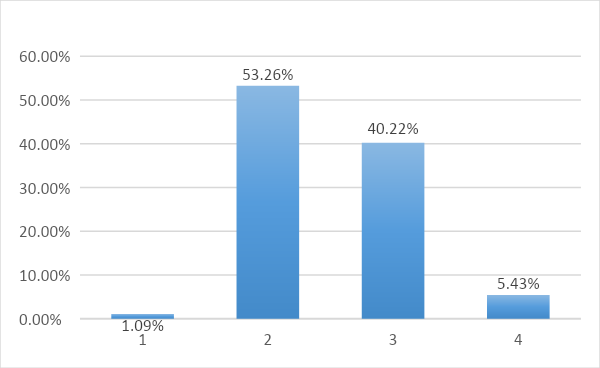 1 pav. Ugdymo(si) aplinkų vertinimas pamokose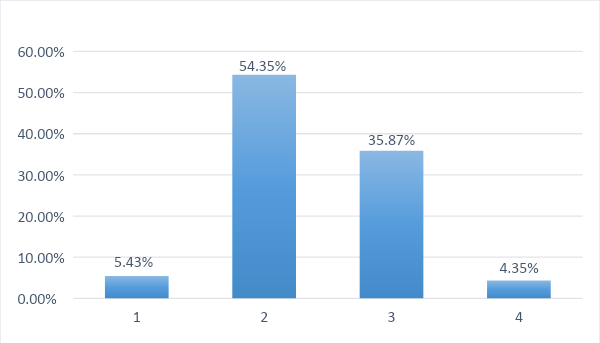 2 pav. Vadovavimas kiekvieno mokinio ugdymuisi2020–2021 m. m. gimnazijos veiklos įsivertinime analizuotos temos „Kompetencija“ (4.3.1) ir „Nuolatinis profesinis tobulėjimas“ (4.3.2.). Įsivertinimo grupės siūlymai veiklai gerinti:Sukurti optimalius mokytojo ir mokinio bendradarbiavimo, sąveikos santykius; daugiau dėmesio skirti mokinių nuotaikai gerinti, pasitikėjimui savimi ugdyti, skatinti pozityvų mąstymą, kad pasiektų mokymosi tikslų geriausius rezultatus. Susitelkti į mokymosi proceso organizavimą ir turinio pritaikymą mokiniams: diferencijuoti užduotis ne tik pagal turinio sunkumo lygį ir medžiagos apimtį, bet ir pagal užduočių formą, mokinių savarankiškumo ir pagalbos pobūdį, kad kiekvienas galėtų kuo daugiau dirbti pagal savo kūrybines galias ne tik individualiai, bet ir porose ar grupėse, pajusti darbo džiaugsmą ir pasitikėjimą savimi, sąmoningiau įsisavinti programos medžiagą. Suteikti galimybę kiekvienam mokiniui pačiam pasirinkti užduotį pagal savo gebėjimus ir pažangą.Efektyviau su mokiniais planuoti jų ugdymosi tikslus ir žingsnius jiems pasiekti.Ugdymo procese taikyti naujoves; ieškoti šiuolaikiško ir konkrečiam mokiniui tinkančio medžiagos perteikimo būdo. Kartu su gimnazijos administracija planuoti asmeninio meistriškumo augimą ir jo atkakliau siekti – mokytis pasinaudojant įvairiomis galimybėmis: savo gimnazijoje iš kolegų ir mokinių, dalyvaujant nuotoliniuose ir kontaktiniuose kursuose, seminaruose ir kt. Labiau įsitraukti į gimnazijos gyvenimą, tapti aktyvesniu bendruomenės nariu – dirbant kaip vienai ambicingai komandai siekti aukštesnių gimnazijos ir mokinių ugdymosi rezultatų. ____________________________________________________Rodiklis, vertinimo lygis  Vertinimo pagrindimas,apibendrinimas1. Perspektyva ir bendruomenės susitarimai, 3 lygisAleksandro Puškino gimnazijos veiklos perspektyva ir humanistinės kultūros ugdymas, taikomas nuo 2017 m., yra tinkami, atsispindi daugumoje gimnazijos dokumentų (strateginiuose, ugdymo, veiklos planuose), formaliojo ir neformaliojo ugdymo pasiūloje ir atitinka didesnės dalies mokinių poreikius ir gebėjimus. Gimnazijos vizija, misija ir filosofija, mokytojų ir mokinių teigimu, yra tikra ir veikia. Nors ji kurta prieš 10 m., tačiau tvirtinant gimnazijos 2020–2025 m. strateginį veiklos planą, Strateginio plano kūrimo grupė, Gimnazijos taryba jam pritarė ir nekeitė gimnazijos vizijos, misijos ir filosofijos. Dauguma pokalbių dalyvių gerai žino mokyklos viziją, misiją, filosofiją, citatos iš pokalbių: „Ten, kur brandinamos žmogiškosios vertybės, ten vaikas gali atsiskleisti“; „Čia vaikas laisvas, nebijantis – taip lengviau surasti ir atskleisti vaikų poreikius, rasti bendrą kalbą su bendruomene, su tėvais“, tai įprasmina gimnazijos vizijos bendrumą ir savastį.Įstaigoje puoselėjamos paveikios žmogiškosios vertybės, tam skiriama daug dėmesio. Pagarba ir tolerancija skirtingos tautos, rasės, lyties, religijos, tautybės žmonėms, taip pat atvirumas kitoms kultūroms, idėjoms, atsakingumas ir pilietiškumas tinkamai ugdomi menine veikla formaliojo (įtraukiant meninio ugdymo dalykus – dailę, muziką, teatrą, šokį, integruojant per kalbinio ugdymo, technologijų pamokas) ir neformaliojo ugdymo užsiėmimuose. Pradinio ir pagrindinio ugdymo mokiniams siūlant įvairius būrelius ir užsiėmimus, tokius kaip: dailės studijos „Spalvos ir nuotaikos“, „ART“ keramika, „Stebuklai savo rankomis“, folkloro ansambliai „Laduški“, „Vėrėjuška“, ansamblis „Pojuschie serdečki“, choras „Kantus“, šokio būreliai „Perliukai“, „Fantazija“, šokių studija „Never off“, šokių teatras „Aidas“, teatro studijos „Balta varna“, „Triksi Fiksi“, vidurinio ugdymo mokiniams – laisvai pasirenkamus dalykus: „ART (meno) terapija“, „Scenos kalbos raiška“, „Kino meno pagrindai“, „Anglų teatras“ (English Theatre), moduliai „Anglų ir amerikiečių literatūra“, „Humanistinės minties raida pasaulio kultūroje“. Taip pat bendradarbiaujant su aukštosiomis mokyklomis, organizuojant praktinius užsiėmimus, dalyvaujant projektuose (VDU Švietimo akademija, Vilnius TECH, ISM Vadybos ir ekonomikos universitetas, Vilniaus universitetas, Europos mokyklų tinklas (TIWI projektas; „STEM Discovery Week“ nuo 2018 metų; „Life Terra“), Nacionalinė švietimo agentūra (TIWI projektas), Švietimo mainų ir paramos fondas, VšĮ „Meno avilys“ (projektas „Dideli maži ekranai“), Vilniaus švietimo pažangos centras (projektas „Tyrinėjimo menas Vilniuje“), organizacija „Kūrybinės jungtys“ (projektas „Tyrinėjimo menas Vilniuje“; „Tyrinėjimo menas bendruomenėse“) ir gimnazijos renginiuose. Gimnazijos išorinio vertinimo metu vyko Gimtosios kalbos (rusų) savaitė (БОЛДИНСКАЯ ОСЕНЬ – 2021), stebėtas renginys – Licėjaus diena „Читаем Пушкина на разных языках...“, parodos: „Paminklas raidei“ (5 kl. mokinių darbai) ir „Что за прелесть эти сказки!“(5–6 kl. mokinių darbai), kurie įtraukė skirtingų gebėjimų, tautybių mokinius. Gimnazijos vizijos orientavimas į „mokykla visiems“ nuostatas, įvairių bendruomenės narių įtraukimas į įstaigos veiklų planavimo ir reflektavimo procesus yra patenkinamas. Priimdama sprendimus administracija vadovaujasi nacionaline ir regiono strategija, tarpine mokinių pasiekimų ir pažangos rezultatų bei poreikių analize (formaliojo ir neformaliojo ugdymo), Nacionalinio mokinių pasiekimų patikrinimo, pagrindinio ugdymo pasiekimo patikrinimo, brandos egzaminų analize, gimnazijos veiklos įsivertinimo duomenimis, tariasi ir derina juos su gimnazijos bendruomene, kuriamos darbo grupės. Dalis bendruomenės narių, dalyvaujančių sudaromose darbo grupėse ir Gimnazijos savivaldoje, bendrauja dėl planų, prisideda prie mokyklos veiklos. Gimnazijos veiklos kokybės įsivertinimo ataskaitos nuo 2019–2020 m. m. tapo labiau pamatuojamos, konkretesnės, palyginti su ankstesnių metų. Iš pokalbių su Gimnazijos įsivertinimo grupe, administracija galima spręsti, kad ataskaitų rezultatai daugiau įtakos turi mokytojų kvalifikacijos tobulinimui, paskatina daugumos mokytojų kolegialumą, dalijimąsi naujovėmis. Pedagogai į įsivertinimą žiūri teigiamai, kaip į pagalbą. Jų teigimu, mokyklos bendruomenės įsitraukimas į projektą „Tyrinėjimo menas“ yra įsivertinimo pasekmė.Gimnazijos ir mokytojų planų gyvumas, planavimo lankstumas ir nuoseklumas, planų dermė yra patenkinami, tobulintini. 2020–2025 m. gimnazijos strateginiame plane (toliau – MSP) ir metiniuose veiklos planuose (toliau – MVP) ne visada yra dermė, uždaviniai dažnai abstraktūs, sunkiai pamatuojami, numatytos veiklos abstrakčios. Planuojant mažai naudojami gimnazijos kokybės įsivertinimo duomenys ir rekomendacijos. Anot direktorės, yra suformuota struktūra – tikslas ir uždaviniai siejami su ugdymo kokybe ir kultūros įvairove.2020 m. pasikeitus gimnazijos statusui MSP iš dalies buvo koreguotas atsižvelgiant į suteiktą teisę vykdyti vidurinį ugdymą. Beveik identiški yra ir 2020 m., ir 2021 m. MVP, tik vėlesniame detalizuojama individuali mokymosi pažanga. Tai patvirtinta ir pokalbyje su direktore bei pavaduotojais ugdymui. MVP iš dalies prisideda padedant įgyvendinti išsikeltus strateginius tikslus ir uždavinius. Į gimnazijos MVP perkeliamas humanistinės kultūros ugdymo menine veikla tikslas, bet nė viename plane nėra ugdymo(si) kokybės gerinimo per funkcionalias ugdymosi aplinkas tikslo, kalbama apie pamokos, ugdymo proceso vadybą. Taip pat sunku susieti MSP ir MVP išsikeltus uždavinius.Įgyvendinimo formos ir numatomi rezultatai MSP ir MVP daugiausiai gana abstraktūs, nepamatuojami (mokymąsi stimuliuojančios aplinkos tobulinimas, netradicinių pamokų įvairovės plėtojimas, mokinių tarybos narių skatinimas įsitraukti į ugdymo(si) aplinkos gerinimą, gerės mokinių savivertė, ambicijos gerinti asmeninę pažangą, pagerės mokinių fizinis aktyvumas ir sveikatos būklė, bus pritraukta mikrorajono bendruomenė ir t. t.). Jeigu yra numatomas konkretus procentas („suteiks apie 10 proc. daugiau galimybių gilinti dalykų žinias ir ugdyti tarpdalykines kompetencijas, paaugs 10 proc.“), tai neaišku, nuo kokio procento pagerės, koks galutinis rezultatas. Gimnazijos ugdymo plane (toliau – MUP) yra neatitikimų dėl specialiųjų ugdymosi poreikių turinčių ir atvykusių mokytis iš užsienio mokinių individualių ugdymo planų (toliau IUP). Šiais mokslo metais buvo parengtas ir gimnazijos direktorės patvirtintas naujas patobulintas individualaus pagalbos plano pavyzdys (IPP) mokiniams, turintiems specialiųjų ugdymosi poreikių (toliau – SUP). Nauji IPP planai turėtų padėti minėtiems mokiniams lengviau integruotis į mokymosi procesą drauge su kitais. SUP vaikai gimnazijoje daugiausiai mokomi atskirai nuo klasės. Atvykusiems iš užsienio mokiniams pagal gimnazijos ugdymo plano 7 skirsnį ir suderinus su tėvais sudaromas lietuvių kalbos IUP; kita pagalba (švietimo pagalbos specialistų, klasės vadovo, savanorių bendraamžių) nenumatyta. Neatitikimų yra ir pagalbos vaikui specialistų pareigybės aprašymuose, mokytojo padėjėjui pridedamos perteklinės funkcijos. Iš pokalbių su VGK aišku, kad pareigybės aprašai dar nepakeisti. Vertintojų nuomone, jie yra taisytini. Planavimas, tikslų apibrėžtumas, rezultatų pamatavimas tobulintini ir stebėtose pamokose. 52 proc. mokytojų keliamų uždavinių dažniau nepamatuojami, neorientuoti į rezultatą, nenumatoma sėkmės kriterijų (gebės, pakartos, supras, įtvirtins, išmoks ir t. t.), daugiausiai nurodomos veiklos. Kartais su mokiniais aptariamos planuojamos veiklos, dalis uždavinių iš viso neskelbiami. Planuojant strategines ir metines veiklas rekomenduojama siekti planų konkretumo ir pamatuojamumo, pagrįsti numatytas priemones ir išteklius objektyviais duomenimis, remtis gimnazijos veiklos kokybės įsivertinimo duomenimis, taip pat siekti visų lygmenų planų dermės ir koreguoti juos kasmet reflektuojant, kaip pavyko įgyvendinti.Tinkamas išteklių paskirstymas yra stiprusis gimnazijos veiklos aspektas. Finansiniai ištekliai skirstomi skaidriai, mokyklos interneto svetainėje skelbiamos Vilniaus Aleksandro Puškino gimnazijos Finansų kontrolės taisyklės, kurios reglamentuoja gimnazijos finansų kontrolės organizavimą ir vykdymą, darbuotojų teises, pareigas ir atsakomybę finansų kontrolės srityje, siekiant užtikrinti patikimą finansų valdymą ir apskaitą. Materialiniai mokyklos ištekliai panaudojami lanksčiai ir kūrybingai. Gimnazijos biudžeto išlaidos skiriamos ugdymo ir ugdymosi aplinkai nuolat gerinti ir atnaujinti. Visi mokomieji kabinetai yra kompiuterizuoti ir turi multimedijas, 13 iš jų aprūpinti interaktyviosiomis lentomis. Darbui su SUP mokiniais gimnazija įsigijo komunikatorių, skirtą vaikams, kuriems sunkiau sekasi kalbėti. Vienas pradinių klasių kabinetas yra aprūpintas 14 nešiojamųjų kompiuterių pradinių klasių mokinių informaciniam ir matematiniam raštingumui ugdyti ir lavinti. Vidaus tvarkymui, reikalingoms papildomoms konsultacijoms pritraukiami papildomi šaltiniai, tokie kaip ES struktūrinių fondų, skaitmeninio ugdymo, 2 proc. pajamų mokesčio lėšos, tęsiamas „Vilniaus Aleksandro Puškino gimnazijos efektyvumo didinimo“ projektas, finansuojamas iš Europos Sąjungos struktūrinių fondo lėšų, jį įgyvendinant atnaujinti fizikos, chemijos, biologijos, dailės, muzikos, technologijų, informacinių technologijų ir 6 kitų mokomųjų dalykų kabinetai.Gimnazijos aplinka estetiška, jauki, saugi, palanki mokymuisi. Pastatas renovuotas tik iš išorės, vidus tvarkomas gimnazijos pastangomis. Kartu su gimnazijos bendruomenės atstovais, savivalda atrandami būdai, kaip pagerinti ugdymo(si) aplinką, padaryti ją saugesnę, patogesnę įvairių poreikių turintiems mokiniams. Gražiai sutvarkytos aktų ir sporto salės, jauki valgykla, koridoriuose eksponuojami mokinių darbai, paveikslai, mokinių poilsiui ir darbui yra sėdmaišiai, stalai ir kėdės. Stebėtos klasės jaukios, dauguma apstatytos naujais šiuolaikiškais, ergonomiškais baldais. Kūrybingai išnaudojamos turimos erdvės. Teko matyti lauke vedamą pamoką. Gimnazijos vadovų teigimu, šiuo metu tokių pamokų organizuojama nemažai.Gimnazija iš dalies pritaikyta negalią turintiems mokiniams, jaučiamas patalpų trūkumas. Gimnazijos sporto aikštyno būklė vis prastėja, nepradėjus modernizavimo proceso, mokiniai praras galimybę juo naudotis pamokų metu, nes ten yra nesaugu.Personalo politika yra vykdoma atsižvelgiant į dalies mokinių interesus. Dauguma gimnazijoje dirbančių mokytojų yra aukštos kvalifikacijos (3 ekspertai, 31 metodininkas), sukomplektuota pilna švietimo pagalbos specialistų komanda: 2 socialiniai pedagogai, 1 logopedas, 1 specialusis pedagogas, 1 psichologas, 5 mokytojo padėjėjai. Tačiau jų yra nepakankamai. Tam, kad gimnazijos mokiniams būtų teikiama tinkama ir kokybiška švietimo pagalba, turi būti dar 2,25 etato logopedo, 2 etatai specialiojo pedagogo, 1,75 – psichologo, 0,75 – socialinio pedagogo. Gimnazijos vadovų teigimu, jaučiamas kvalifikuoto mokytojo padėjėjo poreikis.Vertinimo metu stebėtose pamokose ugdymo(si) aplinkos vertintos gerai (žr. priedo 1 pav.). Labai gerai ir gerai įvertinta 45,65 proc. pamokų. 34,78 proc. stebėtų veiklų ugdymo(si) aplinka išskirta kaip stiprusis pamokos aspektas, nes patalpos tinkamos siekti mokymosi rezultatų ir pritaikomos bendradarbiavimui grupėse bei porose. Taip pat gerai dera pamokose pasirinktos priemonės. Tikslui, asmeninei pažangai pasiekti lanksčiai ir kūrybiškai naudojami IKT (kompiuteris, projektorius, išmanioji lenta), vadovėlis, lenta ir kasdieniai daiktai, įvairūs informaciniai šaltiniai. Dalyje (42,39 proc.) pamokų padalijama mokytojo paruošta medžiaga. Išskirtinis IKT panaudojimas, kuris padėjo mokinių išmokimui, veiksmingas priemonių pasirinkimas stebėtas lietuvių kalbos (valstybinės) 7a, biologijos Ib, chemijos IV klasių pamokose. Dalyje (11,96 proc.) stebėtų pamokų aplinka išskirta kaip tobulintinas aspektas, nes ji neišnaudojama, nepritaikyta darbui grupėse, trūko vaizdumo, IKT naudojimas buvo netikslingas.Vertintojai rekomenduoja pasirūpinti įstaigos pritaikymu negalią turintiems mokiniams ir mokyklos stadiono atnaujinimu.1.2. Lyderystė, 3 lygisGimnazijos lyderių veikla telkia gimnazijos bendruomenę pokyčiams. Tai rodo gerieji įstaigos veiklos pavyzdžiai: pavaduotojo ugdymui iniciatyva visai mokyklos bendruomenei organizuoti mokymai rengiantis nuotoliniam ugdymui(si). Pats pavaduotojas apmokė grupelę kolegų, kad šie toliau galėtų mokyti kitus pedagogus. Tokiu būdu visi gimnazijos mokytojai yra išmokę dirbti bendroje „Office 365“ mokymosi aplinkoje; mokyklos direktorės iniciatyva suburta pavaduotojų ugdymui, metodinių grupių pirmininkų, pagalbos mokiniui specialistų grupė rengė sisteminės mokytojų profesinės veiklos stebėsenos planą; gimnazijos administracija užtikrino sėkmingą mokytojų koordinavimą ir sutelkimą metodiniam darbui, orientuotam į mokinių mokymosi pažangos siekį – parengti personalizuotos pagalbos teikimo mokiniams planai; Licėjaus dienos renginyje gimnazijos direktorė labai gražiu savo pavyzdžiu parodė kultūros ir meno svarbą, motyvavo mokinius prisiminti A. Puškino kūrybą ir svarbius gyvenimo faktus.Gimnazijos administracijos komanda inicijuoja, organizuoja ir palaiko įvairias bendruomenės narių iniciatyvas, kurios kryptingai gerina mokyklos veiklą ir pažangą. Administracija skatina mokytojus tobulinti ir kelti savo profesinę kvalifikaciją, gilinti žinias įvairiose pedagogikos srityse bei tobulinti dalykines ir profesines kompetencijas. Per pastaruosius dvejus metus vienas mokytojas vidutiniškai per metus skirdavo 62 val. (2020–2021 m. m.) ir 56 val. (2019–2020 m. m.) dalyvavimui įvairių krypčių kvalifikacijos tobulinimo veiklose; 7 mokytojos įgijo aukštesnę kvalifikacijos kategoriją.Gimnazijos vykdoma Humanistinės kultūros ugdymo menine veikla programa yra viena iš prioritetinių ugdymo sričių, apimanti įvairialypę veiklą, siejamą su kultūrinių vertybių puoselėjimu ir užkertančią kelią smurto, prievartos, patyčių apraiškoms ir žalingiems įpročiams. Glaudus gimnazijos darbuotojų bendradarbiavimas ir aktyvus mokinių dalyvavimas projektuose, pilietinėse iniciatyvose, savanorystės akcijose, įvairiuose mokymuose lemia humanistinės kultūros įgūdžių formavimąsi daugiakultūrėje aplinkoje. Kiekvienam mokiniui sudaromos sąlygos kūrybinei saviraiškai, galimybės naudotis poilsio zonomis, dalyvauti mokinių savivaldoje kuriant demokratinę kultūrą gimnazijoje.Kiekvienais metais gimnazijos administracija ir mokytojai kartu peržiūri sprendimus dėl mokytojų profesinio kapitalo stiprinimo (2019–2020 ir 2020–2021 m. m. gimnazijos mokytojų kvalifikacijos tobulinimo prioritetinės sritys – mokinių kūrybiškumo ugdymas, efektyvus IKT taikymas pamokose, mokinių emocinės gerovės užtikrinimas). Yra žodiniai mokytojų susitarimai metų pabaigoje metodinėse grupėse aptarti, apibendrinti savo veiklą (kiekvienas mokytojas atsiskaito, ką nuveikė, ko pasiekė). Vėliau metodinių grupių pirmininkai kalba su kuruojančiu pavaduotoju ugdymui (aptaria mokytojų tobulinimosi klausimus). Gimnazijoje per metus organizuojami ne mažiau kaip treji mokymai, kuriuose dalyvauja visa mokyklos bendruomenė. Mokytojams suteikiama daug laisvės, kad patys rinktųsi asmenines tobulinimosi sritis.Administracija nemažai dėmesio skiria mokinių iniciatyvoms palaikyti. Mokiniai pagal poreikius įtraukiami į įvairias popamokines veiklas. Gabių mokinių klubas „Everestas“ organizuoja ugdomąsias veiklas, padedančias tobulėti įvairiose mokslo ir meno srityse. Administracija skatina mokinių savivaldos veiklą, leidžiančią mokiniams įsitraukti į gimnazijos valdymą, dalyvauti jos sprendimų priėmimo procese.Pedagogų, mokinių ir vadovų teigimu, gimnazijoje sudaromos sąlygos lyderystei, yra daug mokinių lyderių, mokytojai vedliai – metodinių grupių pirmininkai, įsivertinimo grupės nariai, klasių auklėtojai.Vertintojų nuomone, lyderystė gimnazijoje yra paveiki.1.3. Mokyklos savivalda, 3 lygisGimnazijos savivaldos iniciatyvos visų mokyklos bendruomenės narių interesui viršija vidurkį, ypač Mokinių tarybos. Gimnazijos valdymo procese tinkamai atstovaujama visų mokyklos bendruomenės narių interesams. Savivaldos institucijos renkamos vadovaujantis demokratiškumo, viešumo ir lygių galimybių principais. Mokykloje veikia Gimnazijos, Mokytojų, Metodinė, Tėvų komitetų pirmininkų ir Mokinių tarybos. Gimnazijos ir Mokinių tarybų nuostatai ir funkcijos, Metodinės ir Mokinių tarybų veikla skelbiami gimnazijos interneto puslapyje. Gimnazijos tarybą sudaro po lygiai tėvų, mokytojų ir mokinių: 3 mokiniai, 3 tėvai, 3 mokytojai, tačiau pastebėta, kad tėvų šiais metais yra tik 2. Mokytojai į Gimnazijos tarybą išrenkami mokytojų tarybos posėdyje atviru / slaptu balsavimu, paprastai balsų dauguma. Tėvus į tarybą renka per mokinių tėvų susirinkimą, iš kiekvienos klasės išrenkamas 1 tėvų atstovas ir pasiūlomas į Gimnazijos tarybą. Išrinkti kandidatai į Mokyklos tarybą gali siūlyti atstovus: iš pradinio ugdymo pakopos – 1 atstovą, pagrindinio ugdymo pakopų – 2 atstovus. Mokiniai į Gimnazijos tarybą renkami Mokinių tarybos susirinkimo metu. Gimnazijos tarybos pirmininką išrenka tarybos nariai slaptu balsavimu, balsų dauguma. Tėvų komitetų pirmininkų tarybą sudaro klasių tėvų išrinkti pirmininkai. Mokinių tarybos nariais gali tapti visi 8, I–IV klasių gimnazistai. Mokinių tarybos nariai renkami kasmet po vieną atstovą iš kiekvienos klasės. Išrinkti mokiniai siūlo idėjas mokyklos labui, kuo gali patys prisidėti. Mokinių tarybos naujos kadencijos pirmo posėdžio metu renkami: pirmininkas, 3 pavaduotojai ir sekretorius. Metodinę tarybą sudaro metodinių grupių pirmininkai. Savivalda gimnazijoje yra veikianti ir reali, pagal savo funkcijas siūlanti keičiančius sprendimus ir dalyvaujanti juos priimant. Gimnazijos taryba dalyvauja priimant valdymo, ugdymo organizavimo ir tobulinimo, finansų panaudojimo ir rinkimo klausimus. Metodinė ir mokytojų tarybos sprendžia ugdymo kokybės gerinimo klausimus, dalyvauja gimnazijos veiklos kokybės įsivertinimo procese. Mokinių taryba atstovauja mokiniams sprendžiant gimnazijos veiklos klausimus, tobulinant ugdymo(si) procesą, gerinant mikroklimatą, organizuoja renginius ir veiklas, bendradarbiauja su mokyklos administracija sprendžiant su mokiniais susijusias problemas.Savivaldos strateginiai ir kasdienės veiklos gerinimo siūlymai yra paveikūs ir keičia mokyklos gyvenimą. Ypač išsiskiria aktyvumu ir įtraukumu Mokinių taryba. Mokiniai pasiūlė ir buvo įgyvendinta nemažai idėjų gražinant ir pritaikant gimnazijos erdves mokinių reikmėms. Jų siūlymu pastatyti žaidimų stalai, įrengtos žaidimų erdvės, atnaujinta aktų salė, įrengta Europos šalių vėliavų paroda prie salės. Prisijungę prie „Dalyvaujamojo biudžeto“ iniciatyvos mokiniai pasiūlė, kaip panaudoti gaunamas lėšas, jas laimėjus, buvo patobulintos rūbinės prie sporto salės. Mokinių taryba savo iniciatyvomis prisideda prie mikroklimato gerinimo gimnazijoje, prevencinės veiklos. Organizavo „Aktyvias pertraukėles“, per kurias tarybos nariai padėdavo mažiesiems pertraukų metu, pasirinktą dieną užimdavo pradinių klasių mokinius. Taip pat jų iniciatyva kelerius metus vykdytas projektas „Kelias už horizonto“, per kurį taryba kuruodavo 5–6 klasių mokinius, skirdavo kiekvienai klasei du–tris vyresniųjų klasių kuratorius. Mokinių tarybos iniciatyva pradėta teikti savitarpio pagalba mokantis. Mokinių savivaldos iniciatyva įkurtas vieno mokinio sugalvotas „Facebook“ puslapis „RED LINE“, speciali grupė, kurioje mokiniai padeda susidoroti su sunkumais atliekant namų darbus. Vaikas parašo klausimą, robotas parenka, kas gali padėti. Padėjėjai turi tvarkaraštį, kada kam atsakyti į pateiktus klausimus. Aktyviausi klausiantieji buvo 6–7 klasių mokiniai, juos konsultuodavo 10–12 klasių ugdytiniai.Mokinių taryba organizuoja šventes ir renginius, tokius kaip Mokytojų dienos minėjimas, nuotraukų konkursas „Žiemos peizažas, akcija „Žodis Lietuvai“, susitikimas su pradinių klasių mokiniais „Kaip leidžiame laisvalaikį?“, dviejų dalių lyderystės dirbtuvės „LEAD: lyderystės tyrinėjimas ir plėtra“, talentų konkursas „Svajonės pildosi“, „Abiturientų susitikimo vakaras“, „Pamoka apie Europos Sąjungą ketvirtokams“, „Virtualus eruditų žaidimas“. Artimiausiu metu planuojama tradicinė iniciatyva – koncertas su gyvo garso muzika, kostiumų šou.Gimnazijos, tėvų komitetų pirmininkų, metodinėje ir mokytojų tarybose siūlymai labiau susiję su ugdymo procesu, aplinkos gerinimo ir saugumo klausimais. Mokytojai metodinėje ir gimnazijos tarybose pasiūlė naujus mokymosi modulius, jų siūlymu įsigyti mikrofonai. Svarstant MSP, MVP siūlymai buvo iš mokytojų pusės. Gimnazijos taryboje esantys tėvai surenka kitų tėvų nuomones. Jų pasiūlymu įrengtos kameros, dėl kurių šiandien nebėra incidentų. Taip pat buvo svarstoma, kaip gerinti sąlygas valgykloje, įdiegtos kortelės. Tėvai dalyvauja klasės ir mokyklos renginiuose, kartais veda klasės valandėles.1.4. Veikimas kartu, 3 lygisGeras gimnazijos mikroklimatas sudaro prielaidas veikti kartu. Mokytojų kaita mokykloje nedidelė, išeinančių beveik nėra, tik ateinantys. Ateinantys darbuotojai vertina gerą gimnazijos mikroklimatą. Grįžta buvę mokyklos mokiniai (fizikos, šokio, biologijos, technologijų mokytojai). Paveikus mokytojų bendradarbiavimas tarpusavyje grindžiamas geranoriškumo kultūra. Tiek administracija, tiek mokytojai teikia vienas kitam reikalingą pagalbą ir palaikymą, pokalbiuose pabrėžiamas komandinis darbas. Anot direktorės, VGK komanda yra darni. Specialistai neabejingi, dirba daug ir sutelktai dėl mokinio sėkmės, nesako, kad „dabar ne laikas“, nes, jų žodžiais tariant, „kaip jausimės mes, taip jausis ir vaikai“.Gerai dirbdami kaip komanda, mokytojai pasiekia aukštesnių individualių ir bendrų rezultatų. Pokalbiuose su Metodine taryba išskiriamos tokios stipriosios gimnazijos pusės: mokymo kokybė, bendruomenės susitelkimas, glaudus bendradarbiavimas. Dauguma mokytojų mokosi drauge ir vieni iš kitų. Gimnazijos MVP numatomas kolegialus mokymasis lankantis kolegų atvirose pamokose. Tai patvirtino ir mokytojai pokalbių metu. 2020–2021 m. m. įsivertinimo ataskaitoje 91 proc. mokytojų pažymi, kad nuolat tobulina savo kompetencijas dalyvaudami įvairiuose kvalifikacijos tobulinimo renginiuose, 94 proc. mokytojų ugdymo procese naudojasi skaitmeninėmis mokymo priemonėmis ir stengiasi dirbti šiuolaikiškai. Galima daryti prielaidą, kad dėl šios priežasties gimnazijoje 2020 ir 2021 m. aukšti mokinių biologijos, matematikos, informacinių technologijų valstybinių brandos egzaminų rezultatai (aukštesni nei savivaldybės ir šalies vidurkis). Taip pat nemažai laimėjimų olimpiadose, konkursuose (2020 m. 4 pirmos ir 3 trečios vietos Vilniaus mieste, 11 pirmų vietų, 1 antra vieta ir 3 trečios vietos šalies mastu, 1 pirma vieta tarptautiniame konkurse). „Reitingų“ žurnalo duomenimis, gimnazija kaip geriausiai išmokanti matematikos ir biologijos, taip pat pagal olimpiadų rezultatus užima aukštas vietas tarp šalies mokyklų. Gimnazijoje kolegialus mokymasis drauge ir vieniems iš kitų viršija vidurkį. MVP yra numatyta ir tarpusavyje susitarta, kad kiekvienas mokytojas per mokslo metus turi organizuoti po vieną atvirą pamoką su konkrečiu tikslu arba mokykloje analizuojama tema. Iš pokalbių aišku, kad mokytojai su pozityvumu lankosi vieni kitų pamokose, kiekvienas stengiasi parodyti po vieną atvirą pamoką. Atviros pamokos integruojamos ne tik tos pačios grupės viduje, bet ir su kitais mokomaisiais dalykais. Gimnazijoje vyksta bendradarbiavimo renginių, tokių kaip „Metodinės dirbtuvės“, per kurias mokytojai stebi integruotas kolegų pamokas, „Tyrinėjimo meno“ projektas, tiriamųjų darbų stebėjimas, pradinių klasių mokytojų projektas „Kolega – kolegai“, mentorių pagalba naujiems mokytojams, plėtojama bendra kultūrinė veikla ne tik gimnazijoje, bet ir už jos ribų.Profesinis tobulėjimas gimnazijoje yra tinkamas ir svarbus mokytojų bendruomenei. Dauguma (93 proc.) pedagogų dalyvauja seminaruose, metodinių grupių susirinkimuose, edukacinėse išvykose, vykstančiose bent vieną kartą per metus ir siūlomose pačių mokytojų, tačiau 24 proc. mokytojų gimnazijos vidaus kokybės įsivertinime nesutiko su teiginiu, kad kartu su gimnazijos administracija planuoja asmeninio meistriškumo augimą ir jo atkakliai siekia. Mokyklos vadovų teigimu, pastaruoju metu dalyvauta daugiausia seminaruose, skirtuose skaitmeniniam turiniui, kritiniam mąstymui ugdyti. Mokymų, susijusių su įtraukumu, nevyko, tik apie įtraukumo aspektus. Gimnazija turi tinkamą profesinio tobulėjimo sistemą. Mokytojai lankytus ar vestus seminarus, stebėtas pamokas žymi bendrai visiems pildyti elektroninėje erdvėje sukurtoje lentelėje, taip pat per mokslo metus arba pusmetį vykdytą savišvietos, tobulinimo(si) veiklą pateikia kuruojančiai direktoriaus pavaduotojai ugdymui savianalizės anketose, kurios aptariamos metodinėse grupėse. Iš mokytojų savianalizės anketų Metodinėje taryboje pirmininkai iškelia stipriąsias ir tobulintinas sritis, į kurias iš dalies atsižvelgiant priimami sprendimai, metiniai tikslai, iškeliami kitų metų uždaviniai, atsižvelgiama kuriant veiklos planą.1.5. Bendradarbiavimas su tėvais / globėjais, 3 lygisGimnazija tinkamai bendradarbiauja su tėvais ir globėjais: neblogai juos pažįsta, pakankamai kryptingai įtraukia į vaikų ugdymą(si).Pokalbiai su Gimnazijos taryba, administracija, mokytojais parodė, kad mokykla taiko tradicines bendravimo su tėvais formas: tėvų susirinkimus, pokalbius telefonu, susirašinėjimą įvairiais elektroniniais kanalais. Tėvų gaunama informacija apie vaikų pažangą nėra sisteminga ir reguliari. Ją tėvai dažniausiai sužino iš elektroninio dienyno. Individualūs trišaliai pokalbiai (vaikas-tėvas-mokytojas), aptariant kiekvieno vaiko asmeninius rezultatus, nėra organizuojami; tokie trišaliai susitikimai vyksta su mokiniais (inicijuoti mokytojų ir / ar administracijos), kai pastebimas pažangos ir pasiekimų prastėjimas.Iš pokalbio su tėvų atstovais daroma išvada, kad tėvų informavimo sistema yra pakankama ir tenkina jų poreikius. Tai patvirtina ir STA duomenys: 74,3 proc. 2–4 kl. mokinių tėvų ir 74,2 proc. 5–8 kl. bei I–IV kl. mokinių tėvų teigia, kad mokykloje mokytojų ir tėvų susitikimai, aptariant vaiko pažangą, gerina mokymosi rezultatus. Tėvų švietimo politika neišskirtinė. Nors gimnazijos strateginiame ir veiklos planuose yra numatytos tėvų švietimo ir įtraukimo į vaikų ugdymą(si) kryptys, tačiau dažniausiai suplanuotos veiklos nėra konkrečios. Dauguma jų per pirmuosius dvejus strategijos įgyvendinimo metus nebuvo organizuotos dėl pandemijos ir nuotolinio mokymo.  Iš pokalbių su administracija, mokytojais, pagalbos mokiniui specialistais paaiškėjo, kad tėvai yra įtraukiami į gimnazijos gyvenimą: dauguma aktyviai dalyvauja tiek klasių, tiek bendruose mokyklos renginiuose, veda pamokas, kartu vyksta į išvykas ir ekskursijas, pateikia siūlymus dėl gimnazijos veiklos tobulinimo. Tai patvirtina ir STA duomenys: 69,5 proc. 2–4 kl. tėvų ir 74,6 proc. 5–8 kl. ir I–IV kl. tėvų teigia, kad jie yra įtraukti į mokyklos gyvenimą, o 78,6 proc. mokytojų tvirtina, kad dauguma tėvų aktyviai dalyvauja vaiko ugdymo procese, tariasi, siūlo idėjų. MPI teigiama, kad dauguma tėvų palankiai vertina gimnazijos įdirbį skiriant ypatingą dėmesį mokinių raidai. Tačiau susiduriama su kai kurių tėvų abejingumu, kai kyla poreikis bendradarbiauti ir laikytis bendrai priimtų susitarimų sprendžiant jų vaikų ugdymosi problemas. Rengiant MSP atliktoje SSGG analizėje nurodoma, kad apie 11 proc. mokinių tėvų požiūris į jų vaikų mokymosi motyvaciją išlieka abejingas.1.6. Mokyklos tinklaveika, 2 lygisGimnazijos tinklaveika nebloga.Mokykla bendradarbiauja su aukštosiomis mokyklomis organizuodama praktinius užsiėmimus, dalyvaudama projektuose (VDU Švietimo akademija, Vilnius TECH, ISM Vadybos ir ekonomikos universitetas, Vilniaus universitetas, Europos mokyklų tinklas), palaiko ryšius su aplinkiniais vaikų darželiais, gretimomis mokyklomis, A. Puškino muziejumi, seniūnija. Dalyvaudama įvairiuose respublikiniuose ir tarptautiniuose projektuose palaiko ryšius su kitomis institucijomis. Su vietos bendruomenės organizacijomis (kaip jos apibrėžtos Lietuvos Respublikos vietos savivaldos įstatyme ir Lietuvos Respublikos bendruomeninių organizacijų plėtros įstatyme) ryšiai nėra palaikomi. Į bendradarbiavimo veiklas įsitraukia dalis mokyklos bendruomenės. Nors, gimnazijos vadovų teigimu, bendradarbiavimas daro poveikį mokinių pasiekimams ir pažangai, jų akiračio plėtrai, sudaro sąlygas formuotis socialiniams įgūdžiams, padeda ir prisideda kompleksiškai siekiant užsibrėžtų tikslų, tinklaveikos nauda nėra konkrečiai pamatuojama ir pagrįsta duomenimis.1.7. Kompetencija, 3 lygisKompetencija įtraukiajam ugdymui yra tinkama.Mokykloje dirba pakankamai kvalifikuotų pedagogų, pedagoginės pagalbos specialistų ir aptarnaujančio personalo, kurie turi reikiamą išsilavinimą ir kvalifikaciją. Stebėtose pamokose mokytojai demonstravo profesinį meistriškumą išdėstant naują temą ir perteikiant teorines žinias mokiniams. 2021 m. MVP tarp stipriųjų gimnazijos veiklos aspektų įvardinta: „Gimnazijos mokytojai, aktyviai ir nuosekliai keldami savo profesines kompetencijas, užtikrina mokinių mokymosi rezultatų gerėjimą“, o 2020 ir 2021 m. – „Gimnazijos pedagoginių darbuotojų profesionalumas tenkina tėvų ir mokinių lūkesčius“. Šiuos teiginius pokalbiuose su vertintojais patvirtino ir tėvai, ir mokiniai. Stebėtų pamokų analizė parodė, kad pamokos kokybė priklauso nuo mokytojo turimos kvalifikacinės kategorijos. Aukščiausiai yra įvertintos mokytojų ekspertų (įvertinimų vidurkis – 3) ir mokytojų metodininkų (įvertinimų vidurkis – 2,16) vestos pamokos. Vertintojai pastebėjo, kad veiksmingiausiai pamokas organizuoja informacinių technologijų ir gamtos mokslų mokytojai (pamokų įvertinimų vidurkiai – 2,5 ir 2,83).Gimnazijos mokytojai yra tolerantiški ir gerbia visus mokinius, neatsižvelgdami į socialinius, kultūrinius, tautinius skirtumus ar mokymosi rezultatus. STA tyrimo duomenimis, dauguma tėvų (89,3 proc. 2–4 kl. ir 72,9 proc. 5–8 bei I–IV kl. mokinių tėvų) pritaria teiginiui, kad mokytojams kiekvienas vaikas yra svarbus ir vertingas.Pedagogai visi kartu ir pavieniui mokosi, kelia profesinę kvalifikaciją kursuose, seminaruose, seka naujoves. Kiekvienas mokytojas kasmet dalyvauja kvalifikacijos tobulinimo renginiuose. Dauguma jų pamokose taiko informacines technologijas, o dalis šiuolaikines mokymo priemones.Apibendrinant išdėstytus argumentus, galima teigti, kad gimnazijos mokytojų kompetencija ir profesinis pasirengimas įtraukiajam ugdymui įgyvendinti yra potencialūs. Šis aspektas – vienas stipriausių mokyklos veiklos aspektų.1.8. Nuolatinis profesinis tobulėjimas, 2 lygisNuolatinis profesinis tobulėjimas vertinamas vidutiniškai.Vienas iš mokyklos strateginių prioritetų įgyvendinimo uždavinių – „Siekti gimnazijos mokytojų, pagalbos mokytojui specialistų profesinių kompetencijų tobulinimo“. Numatyta, kad bus laikomasi gimnazijoje susitartų šiuolaikinės pamokos reikalavimų. Iš pokalbių su Metodine taryba, mokyklos vadovais paaiškėjo, kad bendrų susitarimų dėl reikalavimų šiuolaikinei pamokai mokykloje nėra. Paklausti, kokie yra esminiai šiuolaikinės pamokos bruožai, mokytojai įvardijo pamokos medžiagos ryšį su gyvenimu, technologijų taikymą, mokėjimo mokytis kompetencijos ugdymą ir individualios mokinio pažangos aptarimą. Mokyklos vadovai įvardino IT taikymą, pamokos uždavinio formulavimą, diferencijavimą.Pedagogai analizuoja savo veiklą. Iš pokalbio su Metodine taryba ir mokyklos administracija paaiškėjo, kad mokytojai kiekvieną pusmetį pildo metodinės veiklos ataskaitas. Jose užfiksuota pusmečio ugdomoji veikla (vestos ir stebėtos atviros pamokos, dalyvavimas tėvų susirinkimuose, olimpiadose, konkursuose, projektuose, renginiuose), ugdomųjų klasių pusmečių įvertinimų statistika ir palyginimas su ankstesniais metais. Metodinėse grupėse metų pabaigoje mokytojai pristato ir aptaria savo veiklą. Metodinės grupės pirmininkas atsiskaito kuruojančiam gimnazijos vadovui. Tačiau profesinio meistriškumo augimas planuojamas nesistemingai. Analizuodami profesinę veiklą, mokytojai neįsivertina profesinės veiklos rezultatų pateikdami išvadas, nenumato tobulinimo prioritetų ir nekelia asmeninių tikslų. Metodinės grupės rengia veiklos planus, kur, įsivertinę praėjusių metų rezultatus, numato ateinančių metų uždavinius, veiklas ir laukiamus rezultatus. Planų analizė parodė, kad visos metodinės grupės yra sutarusios įgyvendinti bendrus tikslus. Uždavinius įgyvendinančios veiklos daugumoje planų numatytos nekonkrečios, jų pamatuojamumas abejotinas, o laukiami rezultatai abstraktūs (pvz., „Siekiant gerų mokymosi rezultatų, bus stengiamasi klasėje sukurti bendravimo ir bendradarbiavimo atmosferą“).    Gimnazijos mokytojai mokosi dalydamiesi patirtimi, vesdami ir stebėdami kolegų pamokas, skaitydami pranešimus konferencijose, mentoriaudami mažesnę patirtį turintiems kolegoms.Stiprieji vertinamos srities veiklos aspektai  Veikimas kartu; mokytojų įgalinantis bendradarbiavimas įtraukties link (1.4. – 3 lygis).Gimnazijos savivaldos iniciatyvos visų mokyklos bendruomenės narių interesui (1.3. – 3 lygis).Materialinių mokyklos išteklių pritraukimas ir lankstus panaudojimas (1.1. – 3 lygis).Pozityvus mokytojų profesionalumas (1.7. – 3 lygis).Tobulintini vertinamos srities veiklos aspektai Mokyklos ir mokytojų planų gyvumas, planavimo lankstumas ir nuoseklumas (1.1., 2.1. – 2 lygis).Vertinamos srities rekomendacijosGimnazijos veiklos kokybės duomenų (Įsivertinimo grupės išvadų / siūlymų) panaudojimą planuojant strategines ir metines veiklas bei kiekvieno mokinio optimalią mokymosi sėkmę rekomenduojama sustiprinti ir išplėtoti. Planuojant strategines ir metines veiklas rekomenduojama siekti planų konkretumo ir pamatuojamumo, pagrįsti numatytas priemones ir išteklius objektyviais duomenimis, remtis gimnazijos veiklos kokybės įsivertinimo duomenimis, taip pat siekti visų lygmenų planų dermės ir koreguoti juos kasmet reflektuojant įgyvendinimą.Rodiklis, vertinimo lygis  Vertinimo pagrindimas,apibendrinimas2.1. Ugdymo(si) planavimas, 2 lygisVadovavimas kiekvieno mokinio ugdymuisi stebėtose pamokose patenkinamas (žr. priedo 2 pav.). Gerai ir labai gerai ši pamokos sritis vertinta tik 40,22 proc. pamokų, vyrauja (72,83 proc.) tradicinė paradigma, t. y. vadovauja mokytojas, nėra savivaldaus mokinio įsitraukimo į mokymąsi ir jo planavimą. Ugdymosi tikslų formulavimas pamokoje neišskirtinis. 52,17 proc. stebėtų pamokų uždavinys nepamatuojamas, mažai orientuotas į rezultatą, nenumatoma sėkmės kriterijų (gebės, pakartos, supras, įtvirtins, išmoks ir t. t.), daugiausiai nurodomos tik veiklos, neaptariant laukiamų rezultatų. Dalyje (21,74 proc.) pamokų uždavinys neskelbiamas arba skelbiama tik pamokos tema (8,70 proc.). Tik 11.96 proc. pamokų uždavinys aiškus, pamatuojamas, numatomos veiklos, sąlygos ir vertinimo kriterijai, aptariama, ką kiekvienas turi atlikti, kokias priemones naudoti, kokį rezultatą pasiekti. Išskirtinis, keliantis optimalius iššūkius, motyvuojantis pamokos uždavinys fiksuotas lietuvių kalbos (valstybinės) 7a, šokio IIIa,b,g klasių pamokose. 13,04 proc. pamokų ugdymosi tikslų formulavimas buvo pažymėtas kaip tobulintinas pamokos aspektas.Mokinių įvairovės pažinimas, galimų kliūčių numatymas, aplinkos be kliūčių modeliavimas neblogas. Kai kurie mokytojai neblogai pažįsta savo mokinius. 41,30 proc. pamokų stebėtos mokinius įtraukiančios veiklos, turinio siejimas su aktualiu mokiniui kontekstu, asmenine patirtimi, interesais, su kitais mokomaisiais dalykais (matematika, fizika, lietuvių k., daile), ugdymas per kultūrinę patirtį, kritinio mąstymo skatinimas, skatinimas kurti, fantazuoti, padedantys įgyti prasmingos patirties ugdymo metodai, formos, užduotys (demonstravimas, žaidimas, diskusija), individualaus ir klasės darbo derinimas, gabumų pastebėjimas ir ugdymas. Išskirtinis kiekvieno mokinio matymas, motyvavimas, ir įtraukimas stebėtas rusų kalbos (gimtosios) 1a, matematikos 3b, šokio 1a klasių pamokose. Tačiau kitose pamokose skirtingų gebėjimų mokiniai gavo vienodo lygmens ir turinio užduotis. 69,44 proc. pamokų, kurių klasėse būdavo mokinys, turintis SUP, buvo skiriamos tos pačios užduotys arba jų SUP mokiniui nebuvo skiriama iš viso. 30,56 proc. pamokų šie mokiniai gavo mokytojo ar mokytojo padėjėjo pagalbą. Dažniausiai jiems teikiama individuali pagalba išsivedant iš kai kurių pamokų, priklausomai nuo specialisto. Pagalba mokiniams, atvykusiems iš užsienio, pamokose nepastebėta. Stebėtas papildomas lietuvių kalbos užsiėmimas. Bendradarbiaujant lietuvių kalbos mokytojoms, rengiami individualūs planai dvejiems mokslo metams, ne IUP. Juose numatyta, kad mokiniai lanko 5 lietuvių kalbos pamokas kartu su savo klase ir papildomai lanko 2 lietuvių kalbos pamokas per savaitę. Šių pamokų metu nagrinėjamos tos pačios temos.Pastoliavimas mokiniui ugdymo procese yra patenkinamas ir turėtų būti tobulinamas siekiant kiekvieno mokinio įtraukties. Tik dalyje (28,26 proc.) pamokų mokytojas laiku suteikia pagalbą mokiniams, pritaiko ir diferencijuoja ugdymo turinį skirtingų gebėjimų vaikams, individualizuoja tikslingai konsultuodamas, sudaro sąlygas klausti ir prašyti pagalbos bei taiko skirtingus, aktyvius mokymosi būdus, duoda pakankamai laiko užduotims atlikti, kai nespėjama. Pavienėse pamokose stebėta gabesnio mokinio pagalba turinčiajam SUP. Išskirtinė pagalba, diferencijavimas ir individualizavimas kiekvienam pagal poreikius, padedant išvengti mokymosi kliūčių, papildomas tikslingas užduočių aiškinimas mokiniui, turinčiam SUP, stebėti lietuvių kalbos (valstybinės) 7a, IIIa,b,g, anglų kalbos 7b, matematikos 5g, Ia, IIa, gamtos ir žmogaus 6g, informacinių technologijų 7b, dailės 7a, šokio IIIa,b,g klasių pamokose.Kitose pamokose užduotys dažniausiai vienodos visiems mokiniams, nėra skirtingo lygmens užduočių, trūksta užduočių diferencijavimo, individualizavimo ir gabesniųjų panaudojimo, nesudaroma sąlygų pasirinkti kitokį mokymosi būdą. Be to, nepakankamas dėmesys skirtas mokiniams, turintiems SUP, atvykusiesiems iš užsienio užduotys pateikiamos lietuvių kalba. Tokiu būdu skirtingų gebėjimų mokiniai ne visada skatinami aktyviai dalyvauti pamokoje. Kaip tobulintinas pamokos aspektas pastoliavimas vertinimo metu išskirtas 38,04 proc. pamokų.Mokiniai, esantys izoliacijoje, gauna užduotis „Teams“ programėlėje arba elektroniniame dienyne. Nuotolinis ugdymas šiems mokiniams neteikiamas. Uždavus klausimą mokytojams dalykininkams apie mokinius, esančius izoliacijoje (kai pamokoje nedalyvavo daug mokinių), dažnas jų neturėjo informacijos apie poreikį mokyti nuotoliniu būdu. Mokiniai, jei su jais dirba logopedas, gauna nuotolines logopedo konsultacijas (jei apie izoliaciją specialistė sužino iš anksto).Mokytojų, švietimo pagalbos specialistų, tėvų (globėjų, rūpintojų) ir mokinių planavimas kartu tiek gimnazijos mastu, tiek pamokoje patenkinamas, jį reikia tobulinti. Visų lygmenų planai menkai pamatuojami, uždaviniuose nenusimatoma kriterijų rezultato sėkmei pamatuoti, prireikus nekoreguojami. Gimnazijoje kasmet vykdomas vidaus kokybės įsivertinimas, į kurį įtraukiama didesnė dalis mokytojų, tėvai ir mokiniai, bet jo rezultatai mažai naudojami planavimo procese. Metodinėse grupėse, Mokytojų tarybos posėdyje analizuojami ir su metiniais pažymiais lyginami NMPP, PUPP, VBE rezultatai. Nuo pirmos klasės atliekami diagnostiniai testai, mokytojai su 5–12 klasių mokiniais individualią pažangą aptaria per pusmečius, kai išvedamas signalinis trimestras. Skirtingų gebėjimų mokinių poreikiai labiau tenkinami per neformaliojo ugdymo pasiūlą ir projektinę veiklą, o pamokose, klasėje mažai atsižvelgiama į ugdytinių skirtybes (36 pamokose (39 proc.) dalyvavo specialiųjų ugdymosi poreikių mokiniai, iš jų 25 pamokose (69,44 proc.) jie gavo vienodas užduotis). Ugdant SUP mokinius, planuojant ir kuriant kiekvienam vaikui sąlygas sėkmingai dalyvauti ugdymosi procese klasėje bendradarbiavimas tarp mokytojo, švietimo pagalbos specialistų ir mokytojo padėjėjų stebėtas pavienėse pamokose. SUP mokiniai yra paprastai iš pamokų išsivedami specialiojo pedagogo ir logopedo, suderinus temas tą pačią dieną. Atvykusiųjų iš užsienio ugdymas gimnazijoje įsivardijamas kaip stiprioji pusė. Juos ugdant bendradarbiauja lietuvių kalbos mokytojos, jiems dvejus metus skiriamos dvi papildomos lietuvių kalbos pamokos, sudaromas lietuvių kalbos individualus planas, tačiau kitokia pagalba pamokose vertinimo metu nestebėta.83,70 proc. stebėtų pamokų kiekvieno ugdytinio pažangos ir pasiekimų pamatavimas ir aptarimas su mokiniais nesistemingas arba jo visai nebūna. Struktūruotos pamokos, nukreiptos į rezultatą, pamokos tikslų koregavimas atsižvelgiant į mokinių poreikius ir lankstus laiko pritaikymas stebėti 23,91 proc. pamokų. Išskirtinės sąlygos kritiniam mąstymui, argumentavimui, įsitraukimui, kai, pamačius mokinių susidomėjimą, pakeistas pamokos tikslas diskutuojant su jais ir atsakinėjant į jiems kilusius klausimus, stebėta gamtos ir žmogaus 6b klasės pamokoje. Didesnėje dalyje pamokų nepritaikomas tempas (per lėtas, per greitas), nepaliekama laiko įsivertinti, skiriamos vienodos užduotys visiems mokiniams (28,26 proc. pamokų mokytojas laiku suteikia pagalbą mokiniams, pritaiko ir diferencijuoja užduotis). Švietimo pagalbos specialistų ir mokytojų padėjėjų vaidmenys planuojant ir įgyvendinat ugdymo procesą neišskirtiniai. Mokytojų padėjėjų pareiginiuose nuostatuose gimnazijos interneto puslapyje yra nurodytos perteklinės funkcijos. Vertintojų nuomone, mokytojo padėjėjo pareigybės aprašymas yra taisytinas. Specialioji pedagogė dėl didelio SUP turinčių mokinių skaičiaus negali teikti specialiosios pedagoginės pagalbos visiems vaikams, kuriems PPT rekomendavo ją gauti. Ji teikia pagalbą tik mokiniams, turintiems didelių ir labai didelių SUP. Dažniausiai teikiama individuali pagalba. Specialiojo pedagogo pagalba bendroje klasėje nėra teikiama. Mokiniai paimami iš rusų kalbos ir matematikos pamokų. Su mokytojais derinamos temos (dažniausiai tą pačią dieną), kokiomis vedamos specialiosios pratybos. Viena mokinė kartais išsivedama iš anglų kalbos pamokos. Vaikams pagalba teikiama 1 kartą per savaitę, vienai mokinei – 2 kartus per savaitę. Mokiniams, kuriems skirtas namų mokymas, sudaromas atskiras tvarkaraštis (jiems vyksta individualios pamokos, taip pat į meninio, fizinio ugdymo pamokas, technologijas, klasės valandėles jie eina kartu su visa klase). Specialiojo pedagogo pagalbą tokie mokiniai gauna 1 kartą per savaitę. Matosi didelis specialistės įdirbis bendradarbiaujant su mokinių tėvais (globėjais, rūpintojais). Taip pat labai geras mokinių, turinčių SUP, pažinimas. Specialistė atlieka mokinių SUP pirminį įvertinimą prieš siunčiant juos į Vilniaus miesto PPT. Specialioji pedagogė sudaro mokiniams, turintiems SUP, individualios pagalbos planus (toliau – IPP) ir teikia konkretaus mokinio ugdymo rekomendacijas. Gimnazijos logopedė teikia logopedo pagalbą mokiniams, turintiems kalbos ir kalbėjimo sutrikimų (šiuo metu individuali, pogrupinė ir grupinė pagalba teikiama 65 mokiniams). Per metus, jei mokinio kalbos sutrikimas yra įveiktas, į pratybas kviečiami kiti vaikai. Logopedo pagalba buvo teikiama ir nuotolinio mokymo metu. Mokiniai, turintys SUP, į pratybas kviečiami iš pamokų. Dėl laiko tariamasi su mokytojais – dažniausiai mokiniai gauna logopedo pagalbą per aktyviosios veiklos, etikos, choreografijos pamokas. Po pamokų vyksta pratybos kitiems mokiniams. Su iš užsienio atvykusiais vaikais dirbama, jei susiduriama su kalbos ir kalbėjimo sutrikimais arba mokiniui reikia dirbti su tarimu. Su mokiniais, kuriems skirtas namų ugdymas, dirbama pagal jiems sudarytą atskirą tvarkaraštį. Jei mokinys yra izoliacijoje, taip pat stengiamasi teikti pagalbą.Psichologė pagalbą teikia tik 1–5 klasių mokiniams, tačiau, jei reikia, į konsultacijas priimami ir vyresni mokiniai. Šiuo metu pagalba teikiama 25 mokiniams (25 konsultacijos per savaitę). Dirbama ne tik su SUP turinčiais, bet ir su mokymosi, bendravimo, motyvacijos sunkumų patiriančiais mokiniais, vykdomas konsultavimas pagal minimalios priežiūros priemones, atliekami pirmų ir penktų klasių adaptacijos tyrimai (rugsėjo–spalio mėnesiais). Psichologinio klimato tyrimas atliekamas apklausiant mokytojus ir vaikus. Tyrimo rezultatai būna apibendrinami ir pristatomi mokytojams ir administracijai. Taip pat specialistė atlieka mokinių SUP pirminį įvertinimą prieš siunčiant juos į Vilniaus miesto PPT. Nesutampa psichologės tvarkaraštis, pateiktas gimnazijos interneto svetainėje ir išorės vertintojų komandai. Šį nesutapimą aiškino tuo, kad vis dar keičiasi ugdymo tvarkaraštis ir turi prie jo taikytis. Psichologė konsultacijoms kviečiasi mokinius iš fizinio ugdymo, antros technologijų pamokos, kartais iš rusų kalbos pamokos, jei mokiniui gerai sekasi šis dalykas. Socialinės pedagogės teikia pagalbą 1–4 ir 5–12 klasių mokiniams. Abi darbuotojos gana glaudžiai bendradarbiauja. Jų kabinetas yra labai mažas – tinkamas dirbti tik vienai specialistei. Mokiniai konsultuojami pagal poreikį – jeigu reikia, konsultacijos dažnesnės, pagal situaciją. Specialistės rengia raštus apie mokinius įvairioms institucijoms, bendradarbiauja su mokinių tėvais, mokytojais, kitais švietimo pagalbos specialistais, administracija. Šiuo metu gimnazija rekomenduotų prevencinių programų nevykdo, tačiau specialistės domisi, kokia prevencinė programa tiktų mokyklai. Įvairių prevencinių programų fragmentai, anot socialinių pedagogių, yra integruoti į dalykų turinį.Šiais mokslo metais parengtas ir gimnazijos direktorės patvirtintas naujas patobulintas individualaus pagalbos plano pavyzdys (IPP). Parengta 56 IPP. Planuose trūksta mokinio situacijos aprašymo, išsamios analizės, uždavinių, numatomi rezultatai nekonkretūs (pvz., pagerės mokinio bendravimo įgūdžiai – neaišku, kaip pamatuos, kad bendravimo įgūdžiai pagėrėjo), nenurodytas veiklos rezultatų vertinimo periodiškumas (individualus ugdymo planas (toliau IUP) parengtas 2021–2022 m. m.), nurodyta ne visų atsakingų asmenų pagalbos apimtis (vadovautis PPT rekomendacijomis), nenumatytos veiklų pradžios ir pabaigos datos, vieta, trukmė, galimi pakeitimai. BUP nuo šių mokslo metų nurodyta visiems mokiniams, turintiems SUP, parengti IUP, į kuriuos būtų integruotas Pagalbos planas.Pagalba mokiniui ir šeimai nebloga. Administracija, pedagogai ir mokiniai pokalbiuose pagalbą kiekvienam mokiniui įvardija kaip vieną iš stipriųjų gimnazijos pusių. 78 proc. tėvų 2019–2020 m. m. gimnazijos veiklos kokybės įsivertinime pritaria, kad mokytojas padeda vaikui, jeigu mokantis jam kyla sunkumų. Nors 37 proc. mokinių su teiginiu, kad gimnazija padeda pažinti save, suprasti savo stipriąsias ir tobulintinas puses, nesutinka.Gimnazijoje susitarta dėl paramos ar pagalbos teikimo mokiniams ir šeimoms tvarkos. MUP numatytas mokinių, turinčių specialiųjų ugdymosi poreikių (išskyrus atsirandančius dėl išskirtinių gabumų), ugdymo organizavimas, švietimo pagalbos teikimo formos – specialiosios pamokos, pratybos, konsultacijos, pagalba ugdymosi veiklose, savirūpos procese (individualiai ir grupėmis), numatyta namų mokymo tvarka, valandos ir dalykai. Gimnazijos interneto puslapyje skelbiamas gabių vaikų ugdymo tvarkos aprašas, užsieniečių, atvykusių gyventi į Lietuvos Respubliką, vaikų ugdymo tvarkos aprašas. Yra parengtas gimnazijos krizių valdymo tvarkos aprašas, tačiau pastebėta, kad specialistai (psichologė ir logopedė), įrašyti į Gimnazijos krizių komandą, nežino, kas yra krizė mokykloje, nežino apie savo pareigas ir atsakomybes įvykus krizei, kaip tinkamai reaguoti į krizę, todėl galima kelti prielaidą, kad nebuvo tinkamai supažindinti su šia tvarka.Iškilus problemų, turint signalą, auklėtojai gali kreiptis į VGK, kuri su mokytojais ir tėvais ieško sprendimo. VGK posėdžiai vyksta kartą per 2 mėnesius, tačiau staiga iškilusioms problemoms spręsti VGK renkasi į posėdį neeiline tvarka. Šiais mokslo metais posėdžiai vyko 2 kartus (po vieną rugsėjį ir spalį). Prireikus mokinys, psichologei ir specialiajai pedagogei atlikus pirminį vertinimą, sutikus tėvams (globėjams), siunčiamas į Vilniaus miesto PPT. Jam rašomas individualios pagalbos planas ir teikiamos rekomendacijos ugdymui.Mokiniams, atvykusiems iš užsienio, nustatomas pasiekimų lygis, rengiami individualūs lietuvių kalbos planai dvejiems mokslo metams. Jie rengiami bendradarbiaujant lietuvių kalbos mokytojoms. Juose numatyta, kad mokiniai lanko lietuvių kalbos pamokas kartu su savo klase ir papildomai lanko 2 lietuvių kalbos pamokas per savaitę. Planai aptariami su tėvais, jie informuojami apie ugdymą. Šiuo metu yra 4 papildomos mokymosi grupės atvykusiesiems iš užsienio. Buvo stebėta viena papildoma lietuvių kalbos pamoka, vykusi apie 30 minučių. Nepaisant to, kad gimnazijoje sukomplektuota pilna ir, direktorės žodžiais tariant, darni, neabejinga, altruistiška, daug dėl mokinio sėkmės dirbanti komanda, mokiniai ne visada laiku sulaukia specialiosios pedagoginės, specialiosios pagalbos, nes mokykloje trūksta švietimo pagalbos specialistų. Be to, nėra sistemingo bendradarbiavimo tarp mokytojo, švietimo pagalbos specialistų ir mokytojo padėjėjų, dėl to nesudaromos tinkamos sąlygos SUP mokiniams sėkmingai dalyvauti ugdymosi procese klasėje. Mokytojo padėjėjas, kai dalyvavo stebėtose pamokose, klasėje organizavo SUP turinčiam mokiniui atskirą ugdymosi procesą. 2.2. Įgalinantis vadovavimas mokymuisi ir mokinių mokymosi patirtys, 2 lygisĮgalinantis vadovavimas mokymuisi ir mokinių mokymosi patirtys vertinama patenkinamai. Tokia išvada grindžiama apibendrintais 92 stebėtų pamokų vertinimo duomenimis, kurie pateikti 1 ir 2 lentelėje (žr. priedus), gimnazijos dokumentų analize. Išorinio vertinimo savaitę daugumoje (72,8 proc.) stebėtų veiklų vyravo tradicine (poveikio) mokymo paradigma grįstas mokymas, kai vadovaujami mokytojo mokiniai veikė tiesiogiai ir vykdė nurodymus. Šiose veiklose dažniausiai taikyti tradiciniai, mažiau įtraukūs, į mokymą orientuoti ugdymo metodai: mokytojo aiškinimas, pasakojimas, klausinėjimas, demonstravimas, mokyklinė paskaita. 19,6 proc. stebėtų veiklų mokytojai bandė dirbti šiuolaikiškai (BDŠ – bandė dirbti šiuolaikiškai – pamokos paradigma), t. y. stengėsi įtraukti visus mokinius į aktyvų mokymąsi, o septyniose (7,6 proc.) stebėtose veiklose mokytojai organizavo šiuolaikišką, mokymosi paradigma grįstą mokymą (lietuvių k. IIIa,b,g kl., rusų k. Ib kl., biologija Ib kl., matematika 6g kl., šokis 1a ir IIIa,b,g kl., gamta ir žmogus 6b kl.). Šiose veiklose mokytojai planavo ir parinko prasmingas ugdymo(si) veiklas, kurios skatino mokinių smalsumą ir entuziazmą, padėjo išgyventi mokymosi džiaugsmą, sėkmingai įtraukė visus ugdytinius į mokymosi procesą. Stebėtose pamokose dalis mokytojų ieškojo motyvuojančių kiekvieno mokinio į(si)traukimo į ugdymo procesą būdų (pvz.: šokis 1a kl., IT 7b kl., retorika 7v kl.), sudarė sąlygas pasirinkti mokymosi ar užduoties atlikimo būdą (biologija Ib kl., fizinis ugdymas 8v kl.), kūrė galimybes bendradarbiauti (lietuvių k. IIIa,b,g kl., anglų k. 7b kl., rusų k. 4g kl.). Šie įtraukties požymiai 36 proc. stebėtų pamokų išskirti kaip stiprieji pamokos aspektai. Mokytojai, būdami savo srities profesionalai, pamokose perteikė teorines žinias aiškiai aiškindami temą, demonstruodami mokomąją medžiagą kompiuterinėse pateiktyse. Tačiau tik dalis pedagogų (32 proc.) sudarė sąlygas gilesniam mokymuisi pateikdami jas skirtingais būdais (kalba, vaizdu, praktiškai veikiant ir kt.) ir pritaikydami visų mokymosi gebėjimų, stilių ir poreikių mokiniams. Gerieji pavyzdžiai užfiksuoti stebėtose gamtos ir žmogaus 6g kl., matematikos 2a, 6g kl., lietuvių k. IIIa,b,g kl. pamokose, kur mokiniai patys įvairiais būdais aiškinosi temą, kėlė probleminius klausimus, savais žodžiais galėjo paaiškinti suprastą temą, buvo skatinami kritiškai mąstyti. Užtikrindama visų mokinių bendrųjų gebėjimų ugdymą(si) ir savivaldų mokymąsi gimnazija I ir III klasių mokiniams organizuoja mokslo metų trukmės privalomuosius projektinius tiriamuosius darbus. Mokiniai, konsultuojami mokytojų, savarankiškai atlieka tyrimus, parengia rašto darbus ir viešą žodinį pristatymą. Renkami geriausi darbai, kurie pristatomi gimnazijos mokinių konferencijoje. Nors daugumoje stebėtų pamokų vyravo tradicinis mokymas ir parinkti mokymosi metodai, formos ir užduotys buvo mažai judrūs, aktyvūs ir įtraukiantys į aktyvią veiklą, dažniausiai visiems mokiniams buvo sudarytos sąlygos pritaikyti žinias praktikuojantis savarankiškai, ieškoti mokymosi ir gyvenimo ryšio. Tačiau žinių taikymo procesai ir žinojimo atskleidimo būdai dažniausiai buvo numatomi visiems mokiniams vienodi, neatsižvelgiant į jų skirtybes ir interesus. Gimnazijos bendruomenė pakankamai kryptingai kuria įtraukią kultūrą. Stebėtose pamokose buvo fiksuoti mokinių tarpusavio, mokinių ir mokytojų tarpusavio santykiai, pagrįsti pozityviu bendravimu, pagarba, pasitikėjimu. 43 proc. pamokų šis aspektas vertintojų įvardintas kaip stiprusis pamokos bruožas. Gimnazijos vykdoma Humanistinės kultūros ugdymo menine veikla programa sudaro sąlygas visiems mokiniams ugdytis kultūrines vertybes, prisideda prie smurto, prievartos, patyčių mažinimo. Mokykla įtraukia mokinius dalyvauti projektuose, į pilietines iniciatyvas, savanorystės akcijas. Vertinimo savaitę vertintojai stebėjo įtraukios kultūros požymius gimnazijoje organizuojamuose renginiuose (pvz. Licėjaus dienos renginyje A. Puškino eiles įvairiomis kalbomis skaitė iš užsienio atvykę ar grįžę mokiniai).Mokinių mokymosi tvarka ir elgesio taisyklės (ką privalo ir kas draudžiama) apibrėžtos Gimnazijos vidaus tvarkos taisyklėse. Mokinių atstovai patvirtino, kad taisyklės yra ir jos jiems yra žinomos. Klasių vadovai kiekvienais metais pasirašytinai supažindina mokinius su taisyklėmis. Paminėjo, kad prieš metus turėjo galimybę koreguoti šias taisykles, tačiau keitimų nepasiūlė. Nors stebėtos pamokos, mokinių elgesys pertraukų metu leidžia spręsti apie aukštą kultūrą ir pagarbius santykius tarp mokinių ir mokytojų, STA duomenimis, tik 57,8 proc. 5–8 kl. ir 57,2 proc. I–IV kl. mokinių pritaria teiginiui, kad mokyklos mokytojai ir kiti darbuotojai yra labai draugiški. Mokinių pasitikėjimo mokytojais stoką liudija STA duomenys: pajutę patyčias mokytojams apie tai nepraneša 62,4 proc. 5–8 kl. ir 43,8 proc. I–IV kl. mokinių. Progimnazijos vadovų ir mokytojų teigimu, patyčių atvejai progimnazijoje reti. Tai patvirtina STA duomenys: teiginiui „Būna, kad vaikai iš manęs tyčiojasi“ nepritaria 68,7 proc. 5–8 kl. ir 79,1 proc. I–IV kl. mokinių. 2.3. Vertinimas ugdant ir rezultatai, 2 lygisPasiekimų, pažangos ir rezultatų vertinimo, analizavimo, grįžtamojo ryšio suteikimo sistema gimnazijoje neišskirtinė.Mokykloje vadovaujamasi direktoriaus įsakymu patvirtintu „Mokinių pažangos ir pasiekimų vertinimo aprašu“. Jame apibrėžti vertinimo būdai, nuostatos ir principai, tačiau trūksta konkrečių susitarimų, už ką mokiniams rašomi pažymiai ir kokiu dažnumu, kaip kaupiamasis vertinimas konvertuojamas į pažymius pagrindiniame ugdyme ir kokie kaupimo principai. Mokykla turi patvirtintą ir „Atsiskaitomųjų darbų tvarkos aprašą“, tačiau jame taip pat nėra nurodoma, kaip konkrečiai yra vertinami (išskyrus laboratorinius darbus ir bandomuosius patikros darbus), kokios apimties turinio prasme žinias ar gebėjimus tikrina. Pokalbiuose mokytojai teigė, kad mokykla neturi bendrų susitarimų dėl vertinimo būdų ir metodų, vertinimo kriterijų. Kiekviena metodinė grupė parengia savo dalykų pasiekimų vertinimo tvarką ir apie tai informuoja mokinius ir tėvus. Metodinių grupių pasiekimų vertinimo tvarkos nėra viešai skelbiamos interneto svetainėje. Pokalbiuose mokiniai teigė, kad pažymius jie gauna už atsiskaitomuosius darbus, atsakinėjimą žodžiu už praėjusią temą, už aktyvų darbą klasėje, kaupiamuosius balus. Tiek mokiniai, tiek tėvai nurodė, kad pasitiki mokytojų vertinimo objektyvumu ir ne visada gilinasi į vertinimo kriterijus. Stebėtose pamokose pasitaikė atvejų, kai mokiniai vertinti pažymiais, nors su jais nebuvo aptarta, kurie gebėjimai, kokiais kriterijais vadovaujantis bus vertinami. Pamokos pabaigoje mokytojai tiesiog informavo, kuriems mokiniams kokį pažymį parašė. Stebėtų pamokų protokolų analizė leidžia teigti, kad vertinimas ugdant yra tobulintinas mokyklos veiklos aspektas. Vertinimo ugdant apibendrintas vertinimas stebėtose pamokose pateiktas priedo 3 lentelėje. Rodiklį „Vertinimas ugdant ir rezultatai“ iliustruojantys aspektai buvo įvardinti kaip tobulintini 44 proc. pamokų. Dažnai tokį išskyrimą lėmė be vertinimo kriterijų formuluotas mokymosi uždavinys ir užduotys, tai mokiniams trukdė pamatuoti pažangą, ją įvardyti ir parodyti. Šiose pamokose mokiniams liko neaiškūs mokymosi tikslai, nebuvo sudarytos galimybės planuoti, siekti ir pasimatuoti pažangą bei parodyti savo išmokimą. Dažniausiai pamokos pradžioje vertinimas nebuvo aptariamas, pamokos uždavinys nenumatė sėkmės kriterijų, todėl atlikus užduotį jos atlikimo kokybė likdavo nepamatuota, neaiški. Tinkamai pateikti ir mokiniams aiškūs užduočių vertinimo kriterijai, vertinimo būdai fiksuoti informacinių technologijų 5v kl., gamtos ir žmogaus 6g kl., logopedinėse pratybose 2v kl., matematikos 3g kl., biologijos Ib kl. pamokose. Grįžtamasis ryšys pamokoje teikiamas taikant formuojamąjį vertinimą: stebint mokinius, taisant klaidas, pagiriant, paskatinant. Skatinantis pažangą grįžtamasis ryšys fiksuotas matematikos 2a kl., biologijos Ib kl., tikybos 2g,v kl., anglų k. Ib kl., lietuvių k. IIIa,b,g kl. pamokose. Veiksmingas neformalus vertinimas, orientuojantis mokinį į tolesnį pažangos siekį, fiksuotas šokio IIIa,b,g, kl. pamokoje. Nuoseklus išmokimo stebėjimas – rusų k. 1a kl. pamokoje. Individuali mokinių daroma pažanga buvo akcentuota tik pavienėse pamokose. Nors dauguma mokytojų buvo suplanavę ir kėlė pamokos uždavinį, tačiau pamokos pabaigoje prie jo dažniausiai negrįžo, neaptarė uždavinio įgyvendinimo, neapibendrino pamokos atsižvelgdami į tai, kiek ir kaip mokiniai išmoko. Apibendrintas kiekvieno mokinio pažangos ir pasiekimų vertinimas stebėtose 92 pamokose ir neformaliojo ugdymo užsiėmimuose pateiktas priedo 4 lentelėje. Mokykla sudaro sąlygas visiems mokiniams planuoti ir analizuoti pasiekimus ir pažangą pildant „Asmeninės pažangos stebėjimo ir fiksavimo lentelę“. Pusmečio pradžioje per klasių valandėles mokiniai įsivertina savo individualius ugdymosi poreikius ir galimybes, numato mokymosi lūkesčius. Pasibaigus pusmečiui planuoti ir esami rezultatai palyginami. Tačiau pažangos stebėjimo ir fiksavimo sistema labiau statistinė. Mokiniai neplanuoja pažangos siekimo žingsnių. Kiekvieno mokinio planuojami ir gaunami rezultatai nėra aptariami per individualius pokalbius su tėvais. Tai patvirtina ir 2019–2020 m. m. VĮ duomenys: tik 15 proc. mokytojų pripažįsta, kad mokiniai nuolatos analizuoja savo pažangą, o 59 proc. teigia, kad mokytojai informuoja tėvus, globėjus, kitus ugdytinius apie mokinio pasiekimus, mokymąsi, reikalingą konkrečią pagalbą, aptaria su tėvais tolesnius ugdymo planus. Vienas iš mokyklos strateginių prioritetų įgyvendinimo uždavinių „Tobulinti, grindžiant kasmetine analize, mokinių pažangos ir pasiekimų gerinimo priemonių planą“, tačiau iš pokalbių su mokyklos administracija, mokytojais aišku, kad tikrų pokyčių per dvejus strategijos įgyvendinimo metus nėra pasiekta, o suplanuotos veiklos planui gerinti yra nekonkrečios.Mokykla stebi ir analizuoja visų mokinių akademinius ir neakademinius pasiekimus, juos skelbia mokyklos interneto puslapyje, per įvairius pasitarimus. Pusmečių, metiniai mokinių rezultatai, NMPP, PUPP, egzaminų rezultatai aptariami Mokytojų tarybos posėdžiuose, apibendrinti duomenys viešinami gimnazijos interneto svetainėje. Mokykla analizuoja (seka) mokinių laimėjimus konkursuose, varžybose, olimpiadose. Didelė reikšmė teikiama šiems pasiekimams viešinti. 2019–2020 m. m. gimnazijos mokiniai užėmė 9 prizines vietas miesto, šalies, tarptautiniuose konkursuose, 2020–2021 m. m. – 16 prizinių vietų. Mokinių saviraiška ir gabumai vertinami pagal mokyklos bendruomenės inicijuotą ir sukurtą apdovanojimų sistemą: gabūs ir talentingi 2–3 klasių mokiniai apdovanojami „Sidabrinės pelėdos“ nominacija, 4–5 klasių mokiniai – „Auksinės žuvelės“, 6–8, I–III klasių ugdytiniai suburiami bendrai veiklai gabių ir talentingų mokinių klube „Everestas“ ir apdovanojami klubo diplomais už kūrybinę veiklą arba už mokymosi pasiekimus. Kiekvienas pradinių klasių mokinys mokslo metų pabaigoje gauna padėkos raštą už individualius pasiekimus.Stiprieji vertinamos srities veiklos aspektai  Įtraukios kultūros kūrimas (2.2. – 3 lygis).Tobulintini vertinamos srities veiklos aspektai Mokyklos ir mokytojų planų gyvumas, planavimo lankstumas ir nuoseklumas (1.1., 2.1. – 2 lygis).Visų mokinių motyvuojantis įtraukimas į pamoką ir pastoliavimas ugdymo procese (2.2., 2.1. – 2 lygis).Pažangą skatinantis grįžtamasis ryšys kiekvieno mokinio asmeninei sėkmei (2.3. – 2 lygis).Vertinamos srities rekomendacijosRekomenduojama daugiau dėmesio per pamokas skirti skirtingų gebėjimų mokiniams įveiklinti, diferencijuojant ir individualizuojant skiriamas užduotis, laiką joms atlikti ir teikiamą pagalbą. Taip pat būtų tikslinga išspręsti švietimo pagalbos specialistų trūkumo klausimą.Gimnazijoje rekomenduojama siekti didesnio bendradarbiavimo tarp administracijos, mokytojų, švietimo pagalbos specialistų, tėvų (globėjų) ir mokinių siekiant lanksčiai pritaikyti planuojamus tikslus, kiekvieno mokinio įsitraukimo ir sėkmės pamokoje.Gimnazijos mokytojams rekomenduojama gilinti šiuolaikinio mokymo(si) sampratą, išsiaiškinti bruožus ir dalyvių vaidmenis. Organizuojant pamokas suplanuoti visų mokinių motyvuojantį įtraukimą į aktyvų, savivaldų, patirtinį mokymą(si); sudaryti galimybes mokiniams bendradarbiauti, įsivertinti ir reflektuoti išmokimą. Vertėtų taikyti visų ir kiekvieno mokinio įsitraukimo į mokymo procesą būdus, atsižvelgiant į mokymosi poreikių, pasirinkimų, galimybių, stilių skirtumus, ir pasiūlyti įvairias bei tinkamas mokymosi tempo, būdų, technikų galimybes.Rekomenduojama tobulinti mokinių pasiekimų vertinimo sistemą analizuojant Lietuvos Respublikos švietimo ir mokslo ministro patvirtintą „Mokinių pasiekimų ir pažangos vertinimo sampratą“; mokytojų metodinėse grupėse aptariant konkrečią dalyko vertinimo sistemą, nurodant mokiniams ir jų tėvams, už ką ir kada rašomi pažymiai ar kaupiamieji balai. Siekiant kiekvieno mokinio asmeninės pažangos:- mokytojams suplanuoti ir kiekvienos pamokos pradžioje su mokiniais aptarti mokymosi uždavinį, leisti mokiniams patiems išsikelti mokymosi lūkesčius ir laukiamus rezultatus pagal jų poreikius ir gebėjimus;- pamokos pabaigoje sugrįžti prie numatytų uždavinių ir leisti kiekvienam mokiniui pasitikrinti išmokimą; reflektuoti mokinių išmokimą aptariant jų individualią pažangą, akcentuojant sėkmę ir aptarti klaidas bei kliūtis, neleidusias pasiekti norimo rezultato; išsiaiškinti individualios pagalbos poreikį ir suplanuoti tolesnius mokymosi žingsnius;- organizuoti kiekvieno mokinio individualios pažangos aptarimą dalyvaujant vaikui, tėvams ir mokytojui; sudaryti sąlygas kiekvienam vaikui pačiam numatyti pažangos auginimo žingsnius, kelti asmeninius tikslus. Labai geraiGeraiPatenkinamaiPrastaiLabai prastai4 pamokos33 pamokos50 pamokų5 pamokos0 pamokų4,3 proc.35,9 proc.54,3 proc.5,4 proc.0 proc.Labai geraiGeraiPatenkinamaiPrastaiLabai prastai3 pamokos29 pamokos58 pamokos2 pamokos0 pamokų3,3 proc.31,5 proc.63 proc.2,2 proc.0 proc.Labai geraiGeraiPatenkinamaiPrastaiLabai prastai3 pamokos21 pamoka57 pamokos11 pamokų0 pamokų3,3 proc.22,8 proc.62 proc.12 proc.0 proc.Labai geraiGeraiPatenkinamaiPrastaiLabai prastai3 pamokos12 pamokų60 pamokų17 pamokų0 pamokų3,3 proc.13 proc.65,2 proc.18,5 proc.0 proc.